Bloque de materias troncais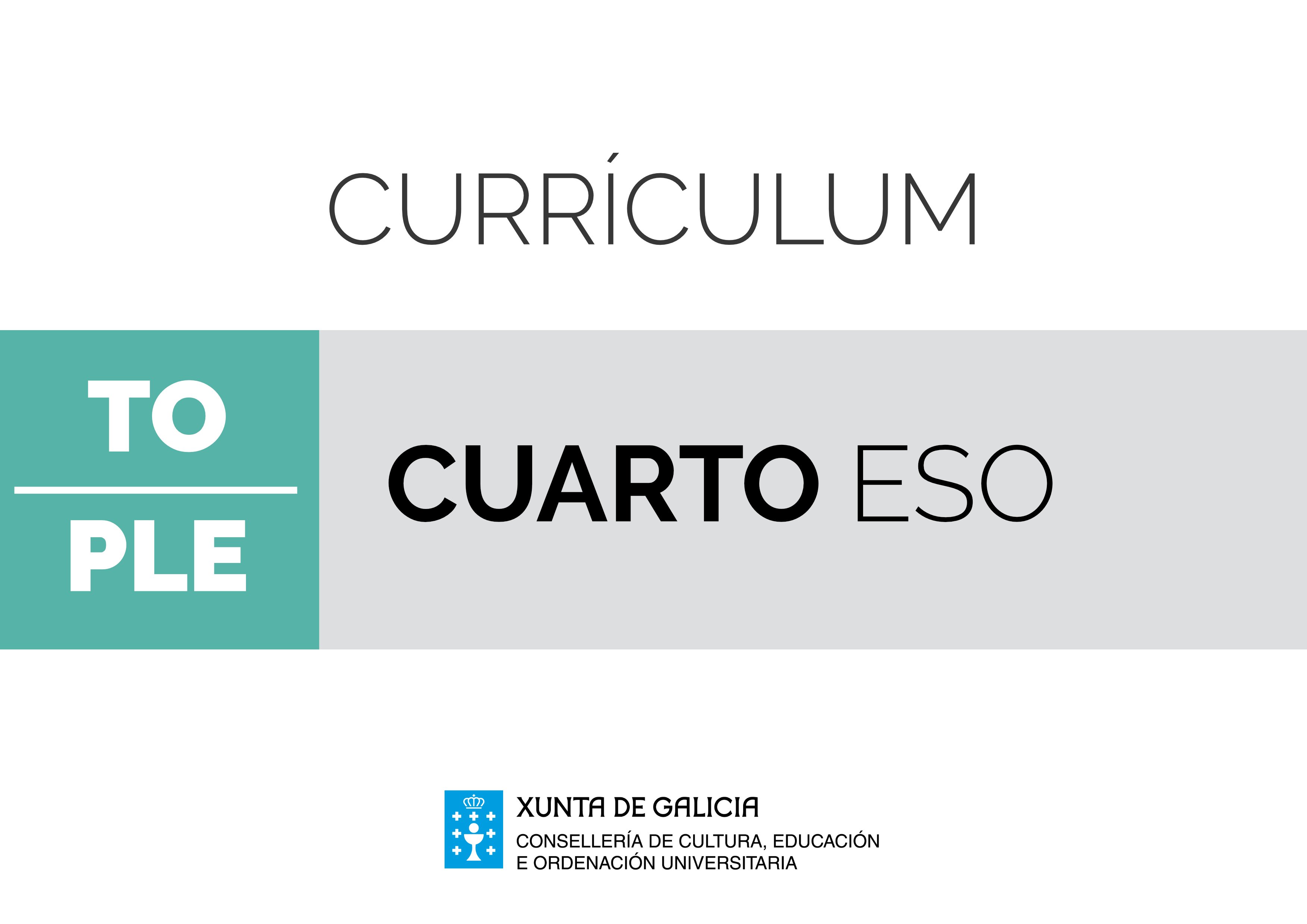 Primeira Lingua EstranxeiraIntroduciónO papel heurístico das linguas constitúe un reto para o sistema educativo, pois son instrumento de comunicación e de interacción social, de conservación e transmisión de coñecemento, de participación cidadá na vida social, de investigación, creación, experimentación e descuberta. E as linguas achégannos ao xeito de vida e ás formas de pensamento doutros pobos e dos seus patrimonios culturais.A lingua apréndese non para falar, ler ou escribir sobre a lingua, senón para falar, ler e escribir sobre emocións, afectos e aventuras, sobre o mundo; como medio das relacións interpersoais e recoñecemento da alteridade, motor do noso pensamento e das nosas reflexións, e porta de acceso ao coñecemento. Neste marco, a formación lingüística no contexto escolar é un instrumento para a equidade, xa que debe facilitar os medios necesarios para comunicar no ámbito educativo e na vida profesional e social, nomeadamente en contextos formais e educativos, e tamén sensibilizar cara a usos creativos e lúdicos das linguas, e achegar ao patrimonio literario e cultural que estas propician. O Consello de Europa, a través de sucesivos proxectos, está comprometido nunha política lingüística dirixida a protexer e desenvolver a herdanza lingüística e a diversidade cultural de Europa como fonte de enriquecemento mutuo, así como a facilitar a mobilidade persoal dos seus cidadáns e das súas cidadás, e o intercambio de ideas. O Marco Común Europeo de Referencia para as linguas (MCER), publicado en 2001, é un documento de particular transcendencia non só como ferramenta práctica para propiciar a reflexión sobre o ensino das linguas e a transparencia de cursos, programas e titulacións entre os Estados e dentro deles, senón tamén polo recoñecemento da competencia plurilingüe e intercultural, que transcende o concepto de multilingüismo, no seu día piar dos enfoques das políticas lingüísticas máis abertas ao recoñecemento da diversidade. Hoxe, o MCER constitúe unha referencia para proxectos e documentos clave do Consello de Europa, como a "Guía para a elaboración e posta en marcha de currículos para unha educación plurilingüe e intercultural" (2010), na que se desenvolve a noción de plurilingüismo como eixe dun enfoque centrado na rede de relacións entre distintas linguas e culturas. Nesta mesma liña, enmárcanse o informe do Foro Intergobernamental Europeo titulado "O dereito dos estudantes á calidade e á equidade en educación. O papel das competencias lingüísticas e interculturais", mantido en Xenebra en novembro 2010, e a Conferencia Intergobernamental "Calidade e inclusión en educación: o papel único das linguas", mantida en Estrasburgo en setembro de 2013. En ambos os foros europeos, recoñécese a importancia da competencia lingüística e da circulación de competencias entre as linguas para lograr un maior dominio da linguaxe, clave para a inclusión social e o éxito escolar.A educación plurilingüe e intercultural considera, con carácter xeral, a aprendizaxe de todas as linguas e culturas e, de xeito específico, os enfoques plurais transversais e integradores no seu ensino e na súa aprendizaxe. A súa finalidade é retirar barreiras artificiais entre as linguas, encerradas tradicionalmente nos sistemas escolares en compartimentos estancos, e promover o uso integral do repertorio lingüístico, discursivo, estratéxico e intercultural que posúe o alumnado e que vai adquirindo ao longo das súas diversas experiencias lingüísticas dentro e fóra do ámbito educativo. Así, o/a aprendiz plurilingüe realizará transferencias dos coñecementos e experiencias lingüísticas adquiridos nunha lingua para abordar tarefas de comunicación, creación e aprendizaxe noutra lingua diferente. Esta capacidade de transferencia non só permite descubrir as regularidades dunha lingua total ou parcialmente descoñecida e relacionalas, desde o punto de vista teórico, coas regularidades observadas noutras linguas que coñece, ou identificar termos emparentados en todas as linguas, senón que, ademais, promove a tolerancia perante palabras descoñecidas, nomeadamente importante nos contextos de comprensión que necesitan a fluidez, como son a lectura extensiva e a comprensión de textos orais sen posibilidade de verificación do entendido. A competencia plurilingüe facilitará, así, a inferencia de significados e o desenvolvemento de competencias heurísticas eficaces para identificar os elementos esenciais e secundarios nun texto descoñecido.Pola súa banda, mediante o diálogo intercultural póñense en xogo dispositivos de relación social esenciais, como son o recoñecemento do outro como lexítimo, o reforzamento da identidade propia no recoñecemento da identidade das demais persoas, a aceptación da diversidade persoal, social e cultural, e o respecto polos dereitos fundamentais.No contexto escolar, a aprendizaxe das linguas está dirixida ao logro de obxectivos similares, aínda que con diferentes niveis de dominio. Por iso, un estudo integrado de todas as linguas posibilita, por unha banda, que os contidos, as estratexias e os procesos traballados nunha lingua sexan igualmente utilizados nas actividades lingüísticas de comprensión e produción nas demais e, por outra, que se poida focalizar, no proceso de ensino e aprendizaxe, nos elementos diferenciadores e en todos aqueles aspectos que teñen incidencia directa na capacidade de comunicarse adecuadamente. Xa que logo, o coñecemento morfolóxico ou léxico dunha lingua pode axudar á comprensión noutra lingua; as estratexias de comprensión de lectura desenvolvidas nunha lingua poden ser transferidas para a lectura noutros idiomas; o coñecemento da estrutura dos textos descritivos permitirá producilos en calquera lingua; e o coñecemento das normas que ordenan as relacións entre xeracións, sexos, clases e grupos sociais nunha lingua informa e sensibiliza sobre a necesidade de coñecer e respectar as normas que rexen a dimensión social do uso da lingua noutra comunidade lingüística.Por outra parte, o tratamento integrado das linguas debe considerar o punto de partida diferente de cada unha delas. Daquela, non se pode esquecer a situación de minorización da lingua galega, que cómpre atender e dinamizar adecuadamente. Con esa finalidade, é preciso favorecer o uso e a aprendizaxe desta lingua de xeito que se impulse a súa normalización e se venzan as dificultades da súa menor presenza e repercusión social, motivadas en moitos casos por prexuízos cómpre desmontar e superar. O alumnado galego debe rematar a súa escolarización co nivel de usuario/a competente nas dúas linguas oficiais, galego e castelán, o que implica a utilización adecuada e eficaz de ambas as linguas nun amplo repertorio de situacións comunicativas, propias de diferentes ámbitos, cun grao crecente de formalidade e complexidade. Finalmente, a situación de sociedade multilingüe e plural en que vivimos solicita un enfoque metodolóxico de carácter plurilingüe que potencie o desenvolvemento comunicativo do alumnado nas linguas que adquira ao longo da súa vida, con independencia da diferenza de fins e niveis de dominio con que as utilice, e que o faga consciente da riqueza que supón ser unha persoa plurilingüe para o desenvolvemento cognitivo e social, e para o éxito escolar. Isto implica un tratamento integrado das linguas que o alumnado está a aprender nas aulas. No caso das áreas de Lingua castelá e literatura e de Lingua galega e literatura, os currículos presentan contidos similares en gran medida, e unha distribución igualmente similar en cada un dos cursos que conforman a educación secundaria obrigatoria e o bacharelato. Evidentemente, cada lingua ten as súas características propias, que requiren un tratamento e un traballo específico, pero hai determinados aspectos do currículo que, pola afinidade ou similitude que presentan en ambas as áreas, precisan ou ben ser abordados de maneira parella, ou ben ser presentados só nunha lingua pero traballados e practicados en cada unha delas, e utilizar a mesma terminoloxía nas dúas linguas para non dificultar innecesariamente o proceso de aprendizaxe do alumnado. Daquela, o profesorado implicado no proceso de ensino e aprendizaxe de Lingua castelá e literatura e de Lingua galega e literatura, en cada curso de ambas as etapas, deberá organizar o seu labor nun currículo integrado, que transcenda as respectivas linguas nas que un/unha aprendiz sexa capaz de comunicarse. Isto supón recoñecer a existencia dunha competencia global para a comunicación lingüística e implica non só evitar a repetición de contidos naqueles aspectos comúns á aprendizaxe de calquera lingua, como son as estratexias de lectura ou o proceso de escritura, a tipoloxía textual ou a definición de termos lingüísticos, senón tamén, e especialmente, priorizar a realización de actividades comunicativas de produción e comprensión de textos orais e escritos, pois destas depende o desenvolvemento da competencia xeral en comunicación lingüística.Ademais, nos centros docentes teñen presenza linguas estranxeiras, que tamén son abordadas na aula desde un enfoque comunicativo e intercultural, xa que o coñecemento dos valores e as crenzas compartidas por grupos sociais doutros países resulta esencial para a comunicación nesta sociedade globalizada. Así, para o tratamento integrado de linguas é preciso que, igual que acontece non caso das dúas linguas cooficiais, haxa unha coordinación entre o profesorado destas e o de linguas estranxeiras, para evitar a repetición de contidos na liña das que se mencionaron para as linguas ambientais, e para unificar a terminoloxía. Non se pode esquecer que o achegamento do alumnado á lingua estranxeira se produce, na maior parte dos casos, partindo das linguas próximas, a materna e ambientais.Igualmente presentes nas aulas están as linguas clásicas, o latín e o grego, cuxo estudo a nivel fonético, morfosintáctico e léxico proporciona unha sólida base para o perfeccionamento no manexo doutras linguas. Estas desempeñan, logo, un papel salientable como soporte lingüístico da maioría das linguas e para a comprensión do léxico culto que forma gran parte da terminoloxía científica e técnica actual nas linguas que o alumnado coñece ou estuda. Todo isto sen esquecer o enriquecemento cultural que lle proporciona o coñecemento dos diferentes aspectos que se inclúen na civilización clásica, berce da Europa actual, como son, entre outros, a mitoloxía, a relixión ou as súas creacións literarias e artísticas, que tanta influencia tiveron en épocas posteriores e seguen a ter hoxe en día. Por tanto, é esencial a incorporación das linguas clásicas ao currículo integrado das linguas, para reforzar a reflexión lingüística do noso alumnado e fortalecer o seu acceso á cultura literaria. Resulta obvio que para a posta en práctica destes currículos integrados e o logro dos obxectivos plurilingües e interculturais que se perseguen, o profesorado é un elemento determinante, xa que deberá potenciar unha metodoloxía adecuada para levar a cabo enfoques comunicativos e proxectos plurais e transversais, promover a reflexión metacomunicativa e metalingüística e o contraste entre linguas, ou asegurar accións coordinadas entre os departamentos lingüísticos para decidir, entre outros, desde que lingua abordar o estudo dos xéneros discursivos ou as estratexias e os procesos cognitivos que están na base das actividades lingüísticas. A finalidade é construír en cada centro docente a coherencia pedagóxica no ensino das linguas. As materias cuxos currículos se desenvolven ao abeiro desta introdución, as de linguas, teñen como obxectivo o desenvolvemento da competencia comunicativa do alumnado, entendida en todas as súas vertentes: pragmática, lingüística, sociolingüística e literaria. Daquela, achegan as ferramentas e os coñecementos necesarios para se desenvolver satisfactoria e eficazmente en calquera situación de comunicación da vida privada, social e profesional. Eses coñecementos, que articulan os procesos de comprensión e expresión oral por unha banda, e de comprensión e expresión escrita por outra, constitúen instrumentos esenciais para a aprendizaxe no ámbito educativo e, posteriormente, ao longo da vida.A reflexión literaria, presente nun bloque de contidos nas linguas ambientais, o galego e o castelán, e nas linguas clásicas, a través da lectura, mediante a comprensión e a interpretación de textos significativos, favorece o coñecemento das posibilidades expresivas da lingua, desenvolve a capacidade crítica e creativa dos/das estudantes, dálles acceso á memoria, á creatividade, á imaxinación, á descuberta das outras persoas e ao coñecemento doutras épocas e culturas, e enfróntaos/as a situacións, sentimentos e emocións nunca experimentados, que enriquecen a súa visión do mundo e favorecen o coñecemento de si mesmos/as.En definitiva, estas materias lingüísticas perseguen o obxectivo último de contribuír á formación de cidadás e cidadáns cunha competencia comunicativa que lles permita interactuar satisfactoriamente en todos os ámbitos que forman e van formar parte da súa vida. Isto esixe unha reflexión sobre os mecanismos de usos orais e escritos da súa propia lingua, e das outras linguas que estudan e coñecen, e a capacidade de interpretar e valorar o mundo, de formar as súas opinións propias, claras e fundamentadas, e de sentir satisfacción, a través da lectura crítica de obras literarias.A materia de Primeira Lingua Estranxeira está organizada en cinco bloques que se corresponden coas actividades de lingua que, tal como as define o MCER supoñen o exercicio da competencia lingüística comunicativa dentro dun ámbito específico para procesar (en forma de comprensión ou de expresión) un ou máis textos co fin de realizar unha tarefa: comprensión de textos orais, produción de textos orais (expresión e interacción), comprensión de textos escritos e produción de textos escritos (expresión e interacción). Para a súa realización, estas actividades requiren a competencia comunicativa, polo que se inclúe un quinto bloque no que se recollen os elementos que abrangue a competencia comunicativa (lingüísticos, sociolingüísticos e pragmáticos), así como as experiencias lingüísticas noutras linguas. Todos estes elementos do quinto bloque relaciónanse entre si e interactúan na realización das actividades lingüísticas comunicativas de comprensión, produción e interacción. Isto supón que, para cada tarefa comunicativa descrita nos estándares, cumprirá incorporarse o conxunto dos contidos recollidos no quinto bloque para a realización do bloque de actividade lingüística que corresponda. Da mesma maneira, para avaliar o grao de adquisición de cada estándar de aprendizaxe dunha determinada actividade de lingua, deberán aplicarse todos os criterios de avaliación recollidos e descritos para a actividade correspondente, así como aqueles do quinto bloque que correspondan.1 Contidos sintáctico-discursivos por idiomasPrimeira Lingua Estranxeira. 4º de ESOPrimeira Lingua Estranxeira. 4º de ESOPrimeira Lingua Estranxeira. 4º de ESOObxectivosContidosCriterios de avaliaciónEstándares de aprendizaxeCompetencias claveBloque 1. Comprensión de textos oraisBloque 1. Comprensión de textos oraisBloque 1. Comprensión de textos oraisacdiB1.1. Estratexias de comprensión: Mobilización de información previa sobre o tipo de tarefa e o tema. Identificación do tipo de escoita necesario para realizar a tarefa (global, selectiva e detallada).Identificación do tipo textual, adaptando a comprensión a el. Distinción de tipos de comprensión (sentido xeral, información esencial, puntos principais e detalles relevantes).Formulación de hipóteses sobre contido e contexto.Inferencia e formulación de hipóteses sobre significados a partir da comprensión de elementos significativos, lingüísticos e paralingüísticos.Reformulación de hipóteses a partir da comprensión de novos elementos.B1.1. Coñecer e saber aplicar as estratexias adecuadas para a comprensión do sentido xeral, a información esencial, os puntos e as ideas principais, ou os detalles relevantes do texto. B1.2. Identificar o sentido xeral, a información esencial, os puntos principais e os detalles máis relevantes en textos orais breves ou de lonxitude media, claramente estruturados, e transmitidos de viva voz ou por medios técnicos e articulados a unha velocidade media, nun rexistro formal, informal ou neutro, e que traten de aspectos concretos ou abstractos de temas xerais, sobre asuntos cotiáns en situacións correntes ou menos habituais, ou sobre os propios intereses nos ámbitos persoal, público, educativo e ocupacional ou laboral, sempre que exista apoio visual e as condicións acústicas non distorsionen a mensaxe, e que se poida volver escoitar o dito.B1.3. Comprender os detalles de información relativa a datos persoais, horarios, prezos e números, así como comprender preguntas e instruccións básicas e seguir indicacións breves relativas a necesidades cotiás ou ocupacionais relativas a situacións de comunicación básicas dos ámbitos persoal e profesional.B1.4. Comprender textos orais sinxelos nos que soliciten ou dean información de carácter básico e sinxelo, identificando funcións de comunicación variadas e captando tanto as liñas xerais como os aspectos secundarios de relevancia, sempre que se fale lentamente e nunha linguaxe estándar e poida pedir confirmación do entendido.B1.5. Comprender as ideas principais e outros aspectos relevantes para o propósito comunicativo de textos orais de carácter informal que relaten experiencias persoais (viaxes, estudos, experiencias laborais, relacións persoais, etc.), e expresen opinións ou puntos de vista, cunha fala lenta e nunha linguaxe estándar, identificando aspectos como a secuencia temporal das experiencias (por exemplo, dunha película), e os sentimentos que suscitan.PLEB1.1. Reflexiona sobre o seu proceso de comprensión, axustándoo ás necesidades da tarefa (de comprensión global, selectiva ou detallada), mellorándoo se é o caso (sacando conclusións sobre a actitude do falante e sobre o contido, baseándose na entoación e na velocidade da fala), deducindo intencións a partir do volume da voz do falante, facendo anticipacións do que segue (palabra, frase, resposta, etc.), e intuíndo o que non se comprende e o que non se coñece mediante os propios coñecementos e as propias experiencias.CCLCAACSCCCECacdiB1.1. Estratexias de comprensión: Mobilización de información previa sobre o tipo de tarefa e o tema. Identificación do tipo de escoita necesario para realizar a tarefa (global, selectiva e detallada).Identificación do tipo textual, adaptando a comprensión a el. Distinción de tipos de comprensión (sentido xeral, información esencial, puntos principais e detalles relevantes).Formulación de hipóteses sobre contido e contexto.Inferencia e formulación de hipóteses sobre significados a partir da comprensión de elementos significativos, lingüísticos e paralingüísticos.Reformulación de hipóteses a partir da comprensión de novos elementos.B1.1. Coñecer e saber aplicar as estratexias adecuadas para a comprensión do sentido xeral, a información esencial, os puntos e as ideas principais, ou os detalles relevantes do texto. B1.2. Identificar o sentido xeral, a información esencial, os puntos principais e os detalles máis relevantes en textos orais breves ou de lonxitude media, claramente estruturados, e transmitidos de viva voz ou por medios técnicos e articulados a unha velocidade media, nun rexistro formal, informal ou neutro, e que traten de aspectos concretos ou abstractos de temas xerais, sobre asuntos cotiáns en situacións correntes ou menos habituais, ou sobre os propios intereses nos ámbitos persoal, público, educativo e ocupacional ou laboral, sempre que exista apoio visual e as condicións acústicas non distorsionen a mensaxe, e que se poida volver escoitar o dito.B1.3. Comprender os detalles de información relativa a datos persoais, horarios, prezos e números, así como comprender preguntas e instruccións básicas e seguir indicacións breves relativas a necesidades cotiás ou ocupacionais relativas a situacións de comunicación básicas dos ámbitos persoal e profesional.B1.4. Comprender textos orais sinxelos nos que soliciten ou dean información de carácter básico e sinxelo, identificando funcións de comunicación variadas e captando tanto as liñas xerais como os aspectos secundarios de relevancia, sempre que se fale lentamente e nunha linguaxe estándar e poida pedir confirmación do entendido.B1.5. Comprender as ideas principais e outros aspectos relevantes para o propósito comunicativo de textos orais de carácter informal que relaten experiencias persoais (viaxes, estudos, experiencias laborais, relacións persoais, etc.), e expresen opinións ou puntos de vista, cunha fala lenta e nunha linguaxe estándar, identificando aspectos como a secuencia temporal das experiencias (por exemplo, dunha película), e os sentimentos que suscitan.PLEB1.2. Distingue, con apoio visual ou escrito, as ideas principais e información relevante en presentacións ou charlas ben estruturadas e de exposición clara sobre temas coñecidos ou do seu interese relacionados co ámbito educativo ou ocupacional (por exemplo, sobre un tema educativo ou de divulgación científica, ou unha charla sobre a formación profesional noutros países).CCLCAACSCCCECacdiB1.1. Estratexias de comprensión: Mobilización de información previa sobre o tipo de tarefa e o tema. Identificación do tipo de escoita necesario para realizar a tarefa (global, selectiva e detallada).Identificación do tipo textual, adaptando a comprensión a el. Distinción de tipos de comprensión (sentido xeral, información esencial, puntos principais e detalles relevantes).Formulación de hipóteses sobre contido e contexto.Inferencia e formulación de hipóteses sobre significados a partir da comprensión de elementos significativos, lingüísticos e paralingüísticos.Reformulación de hipóteses a partir da comprensión de novos elementos.B1.1. Coñecer e saber aplicar as estratexias adecuadas para a comprensión do sentido xeral, a información esencial, os puntos e as ideas principais, ou os detalles relevantes do texto. B1.2. Identificar o sentido xeral, a información esencial, os puntos principais e os detalles máis relevantes en textos orais breves ou de lonxitude media, claramente estruturados, e transmitidos de viva voz ou por medios técnicos e articulados a unha velocidade media, nun rexistro formal, informal ou neutro, e que traten de aspectos concretos ou abstractos de temas xerais, sobre asuntos cotiáns en situacións correntes ou menos habituais, ou sobre os propios intereses nos ámbitos persoal, público, educativo e ocupacional ou laboral, sempre que exista apoio visual e as condicións acústicas non distorsionen a mensaxe, e que se poida volver escoitar o dito.B1.3. Comprender os detalles de información relativa a datos persoais, horarios, prezos e números, así como comprender preguntas e instruccións básicas e seguir indicacións breves relativas a necesidades cotiás ou ocupacionais relativas a situacións de comunicación básicas dos ámbitos persoal e profesional.B1.4. Comprender textos orais sinxelos nos que soliciten ou dean información de carácter básico e sinxelo, identificando funcións de comunicación variadas e captando tanto as liñas xerais como os aspectos secundarios de relevancia, sempre que se fale lentamente e nunha linguaxe estándar e poida pedir confirmación do entendido.B1.5. Comprender as ideas principais e outros aspectos relevantes para o propósito comunicativo de textos orais de carácter informal que relaten experiencias persoais (viaxes, estudos, experiencias laborais, relacións persoais, etc.), e expresen opinións ou puntos de vista, cunha fala lenta e nunha linguaxe estándar, identificando aspectos como a secuencia temporal das experiencias (por exemplo, dunha película), e os sentimentos que suscitan.PLEB1.3. Identifica a idea principal e aspectos significativos de noticias de televisión claramente articuladas cando hai apoio visual que complementa o discurso, así como o esencial de anuncios publicitarios, series e películas ben estruturados e articulados con claridade, nunha variedade estándar da lingua, e cando as imaxes facilitan a comprensión.CCLCAACSCacdiB1.1. Estratexias de comprensión: Mobilización de información previa sobre o tipo de tarefa e o tema. Identificación do tipo de escoita necesario para realizar a tarefa (global, selectiva e detallada).Identificación do tipo textual, adaptando a comprensión a el. Distinción de tipos de comprensión (sentido xeral, información esencial, puntos principais e detalles relevantes).Formulación de hipóteses sobre contido e contexto.Inferencia e formulación de hipóteses sobre significados a partir da comprensión de elementos significativos, lingüísticos e paralingüísticos.Reformulación de hipóteses a partir da comprensión de novos elementos.B1.1. Coñecer e saber aplicar as estratexias adecuadas para a comprensión do sentido xeral, a información esencial, os puntos e as ideas principais, ou os detalles relevantes do texto. B1.2. Identificar o sentido xeral, a información esencial, os puntos principais e os detalles máis relevantes en textos orais breves ou de lonxitude media, claramente estruturados, e transmitidos de viva voz ou por medios técnicos e articulados a unha velocidade media, nun rexistro formal, informal ou neutro, e que traten de aspectos concretos ou abstractos de temas xerais, sobre asuntos cotiáns en situacións correntes ou menos habituais, ou sobre os propios intereses nos ámbitos persoal, público, educativo e ocupacional ou laboral, sempre que exista apoio visual e as condicións acústicas non distorsionen a mensaxe, e que se poida volver escoitar o dito.B1.3. Comprender os detalles de información relativa a datos persoais, horarios, prezos e números, así como comprender preguntas e instruccións básicas e seguir indicacións breves relativas a necesidades cotiás ou ocupacionais relativas a situacións de comunicación básicas dos ámbitos persoal e profesional.B1.4. Comprender textos orais sinxelos nos que soliciten ou dean información de carácter básico e sinxelo, identificando funcións de comunicación variadas e captando tanto as liñas xerais como os aspectos secundarios de relevancia, sempre que se fale lentamente e nunha linguaxe estándar e poida pedir confirmación do entendido.B1.5. Comprender as ideas principais e outros aspectos relevantes para o propósito comunicativo de textos orais de carácter informal que relaten experiencias persoais (viaxes, estudos, experiencias laborais, relacións persoais, etc.), e expresen opinións ou puntos de vista, cunha fala lenta e nunha linguaxe estándar, identificando aspectos como a secuencia temporal das experiencias (por exemplo, dunha película), e os sentimentos que suscitan.PLEB1.4. Capta os puntos principais e os detalles salientables de mensaxes gravadas ou de viva voz, claramente articuladas, que conteñan instrucións, indicacións ou outra información, mesmo de tipo técnico (por exemplo, en contestadores automáticos, ou sobre como realizar un experimento na clase, ou como utilizar unha máquina ou un dispositivo no ámbito ocupacional).CCLCSCacdiB1.1. Estratexias de comprensión: Mobilización de información previa sobre o tipo de tarefa e o tema. Identificación do tipo de escoita necesario para realizar a tarefa (global, selectiva e detallada).Identificación do tipo textual, adaptando a comprensión a el. Distinción de tipos de comprensión (sentido xeral, información esencial, puntos principais e detalles relevantes).Formulación de hipóteses sobre contido e contexto.Inferencia e formulación de hipóteses sobre significados a partir da comprensión de elementos significativos, lingüísticos e paralingüísticos.Reformulación de hipóteses a partir da comprensión de novos elementos.B1.1. Coñecer e saber aplicar as estratexias adecuadas para a comprensión do sentido xeral, a información esencial, os puntos e as ideas principais, ou os detalles relevantes do texto. B1.2. Identificar o sentido xeral, a información esencial, os puntos principais e os detalles máis relevantes en textos orais breves ou de lonxitude media, claramente estruturados, e transmitidos de viva voz ou por medios técnicos e articulados a unha velocidade media, nun rexistro formal, informal ou neutro, e que traten de aspectos concretos ou abstractos de temas xerais, sobre asuntos cotiáns en situacións correntes ou menos habituais, ou sobre os propios intereses nos ámbitos persoal, público, educativo e ocupacional ou laboral, sempre que exista apoio visual e as condicións acústicas non distorsionen a mensaxe, e que se poida volver escoitar o dito.B1.3. Comprender os detalles de información relativa a datos persoais, horarios, prezos e números, así como comprender preguntas e instruccións básicas e seguir indicacións breves relativas a necesidades cotiás ou ocupacionais relativas a situacións de comunicación básicas dos ámbitos persoal e profesional.B1.4. Comprender textos orais sinxelos nos que soliciten ou dean información de carácter básico e sinxelo, identificando funcións de comunicación variadas e captando tanto as liñas xerais como os aspectos secundarios de relevancia, sempre que se fale lentamente e nunha linguaxe estándar e poida pedir confirmación do entendido.B1.5. Comprender as ideas principais e outros aspectos relevantes para o propósito comunicativo de textos orais de carácter informal que relaten experiencias persoais (viaxes, estudos, experiencias laborais, relacións persoais, etc.), e expresen opinións ou puntos de vista, cunha fala lenta e nunha linguaxe estándar, identificando aspectos como a secuencia temporal das experiencias (por exemplo, dunha película), e os sentimentos que suscitan.PLEB1.5. Identifica as ideas principais e detalles relevantes dunha conversa formal ou informal de certa duración entre dous ou máis interlocutores que ten lugar na súa presenza e na que se tratan temas coñecidos ou de carácter xeral ou cotián, cando o discurso está articulado con claridade e nunha variedade estándar da lingua.CCLCSCCCECacdiB1.1. Estratexias de comprensión: Mobilización de información previa sobre o tipo de tarefa e o tema. Identificación do tipo de escoita necesario para realizar a tarefa (global, selectiva e detallada).Identificación do tipo textual, adaptando a comprensión a el. Distinción de tipos de comprensión (sentido xeral, información esencial, puntos principais e detalles relevantes).Formulación de hipóteses sobre contido e contexto.Inferencia e formulación de hipóteses sobre significados a partir da comprensión de elementos significativos, lingüísticos e paralingüísticos.Reformulación de hipóteses a partir da comprensión de novos elementos.B1.1. Coñecer e saber aplicar as estratexias adecuadas para a comprensión do sentido xeral, a información esencial, os puntos e as ideas principais, ou os detalles relevantes do texto. B1.2. Identificar o sentido xeral, a información esencial, os puntos principais e os detalles máis relevantes en textos orais breves ou de lonxitude media, claramente estruturados, e transmitidos de viva voz ou por medios técnicos e articulados a unha velocidade media, nun rexistro formal, informal ou neutro, e que traten de aspectos concretos ou abstractos de temas xerais, sobre asuntos cotiáns en situacións correntes ou menos habituais, ou sobre os propios intereses nos ámbitos persoal, público, educativo e ocupacional ou laboral, sempre que exista apoio visual e as condicións acústicas non distorsionen a mensaxe, e que se poida volver escoitar o dito.B1.3. Comprender os detalles de información relativa a datos persoais, horarios, prezos e números, así como comprender preguntas e instruccións básicas e seguir indicacións breves relativas a necesidades cotiás ou ocupacionais relativas a situacións de comunicación básicas dos ámbitos persoal e profesional.B1.4. Comprender textos orais sinxelos nos que soliciten ou dean información de carácter básico e sinxelo, identificando funcións de comunicación variadas e captando tanto as liñas xerais como os aspectos secundarios de relevancia, sempre que se fale lentamente e nunha linguaxe estándar e poida pedir confirmación do entendido.B1.5. Comprender as ideas principais e outros aspectos relevantes para o propósito comunicativo de textos orais de carácter informal que relaten experiencias persoais (viaxes, estudos, experiencias laborais, relacións persoais, etc.), e expresen opinións ou puntos de vista, cunha fala lenta e nunha linguaxe estándar, identificando aspectos como a secuencia temporal das experiencias (por exemplo, dunha película), e os sentimentos que suscitan.PLEB1.6. Entende o que se lle di en transaccións e xestións cotiás e estruturadas (por exemplo, en bancos, tendas, hoteis, restaurantes, transportes, centros docente e lugares de traballo) ou menos habituais (por exemplo, nunha farmacia, un hospital, nunha comisaría ou nun organismo público), se pode pedir confirmación dalgúns detalles.CCLCAACSCCCECacdiB1.1. Estratexias de comprensión: Mobilización de información previa sobre o tipo de tarefa e o tema. Identificación do tipo de escoita necesario para realizar a tarefa (global, selectiva e detallada).Identificación do tipo textual, adaptando a comprensión a el. Distinción de tipos de comprensión (sentido xeral, información esencial, puntos principais e detalles relevantes).Formulación de hipóteses sobre contido e contexto.Inferencia e formulación de hipóteses sobre significados a partir da comprensión de elementos significativos, lingüísticos e paralingüísticos.Reformulación de hipóteses a partir da comprensión de novos elementos.B1.1. Coñecer e saber aplicar as estratexias adecuadas para a comprensión do sentido xeral, a información esencial, os puntos e as ideas principais, ou os detalles relevantes do texto. B1.2. Identificar o sentido xeral, a información esencial, os puntos principais e os detalles máis relevantes en textos orais breves ou de lonxitude media, claramente estruturados, e transmitidos de viva voz ou por medios técnicos e articulados a unha velocidade media, nun rexistro formal, informal ou neutro, e que traten de aspectos concretos ou abstractos de temas xerais, sobre asuntos cotiáns en situacións correntes ou menos habituais, ou sobre os propios intereses nos ámbitos persoal, público, educativo e ocupacional ou laboral, sempre que exista apoio visual e as condicións acústicas non distorsionen a mensaxe, e que se poida volver escoitar o dito.B1.3. Comprender os detalles de información relativa a datos persoais, horarios, prezos e números, así como comprender preguntas e instruccións básicas e seguir indicacións breves relativas a necesidades cotiás ou ocupacionais relativas a situacións de comunicación básicas dos ámbitos persoal e profesional.B1.4. Comprender textos orais sinxelos nos que soliciten ou dean información de carácter básico e sinxelo, identificando funcións de comunicación variadas e captando tanto as liñas xerais como os aspectos secundarios de relevancia, sempre que se fale lentamente e nunha linguaxe estándar e poida pedir confirmación do entendido.B1.5. Comprender as ideas principais e outros aspectos relevantes para o propósito comunicativo de textos orais de carácter informal que relaten experiencias persoais (viaxes, estudos, experiencias laborais, relacións persoais, etc.), e expresen opinións ou puntos de vista, cunha fala lenta e nunha linguaxe estándar, identificando aspectos como a secuencia temporal das experiencias (por exemplo, dunha película), e os sentimentos que suscitan.PLEB1.7. Comprende, nunha conversa formal, ou entrevista na que participa (por exemplo, en centros de estudos ou de traballo), información relevante e detalles sobre asuntos prácticos relativos a actividades educativas ou ocupacionais de carácter habitual e predicible, sempre que poida pedir que se lle repita, ou que se reformule, aclare ou elabore, algo do que se lle dixo.CCLCAACSCCCECacdiB1.1. Estratexias de comprensión: Mobilización de información previa sobre o tipo de tarefa e o tema. Identificación do tipo de escoita necesario para realizar a tarefa (global, selectiva e detallada).Identificación do tipo textual, adaptando a comprensión a el. Distinción de tipos de comprensión (sentido xeral, información esencial, puntos principais e detalles relevantes).Formulación de hipóteses sobre contido e contexto.Inferencia e formulación de hipóteses sobre significados a partir da comprensión de elementos significativos, lingüísticos e paralingüísticos.Reformulación de hipóteses a partir da comprensión de novos elementos.B1.1. Coñecer e saber aplicar as estratexias adecuadas para a comprensión do sentido xeral, a información esencial, os puntos e as ideas principais, ou os detalles relevantes do texto. B1.2. Identificar o sentido xeral, a información esencial, os puntos principais e os detalles máis relevantes en textos orais breves ou de lonxitude media, claramente estruturados, e transmitidos de viva voz ou por medios técnicos e articulados a unha velocidade media, nun rexistro formal, informal ou neutro, e que traten de aspectos concretos ou abstractos de temas xerais, sobre asuntos cotiáns en situacións correntes ou menos habituais, ou sobre os propios intereses nos ámbitos persoal, público, educativo e ocupacional ou laboral, sempre que exista apoio visual e as condicións acústicas non distorsionen a mensaxe, e que se poida volver escoitar o dito.B1.3. Comprender os detalles de información relativa a datos persoais, horarios, prezos e números, así como comprender preguntas e instruccións básicas e seguir indicacións breves relativas a necesidades cotiás ou ocupacionais relativas a situacións de comunicación básicas dos ámbitos persoal e profesional.B1.4. Comprender textos orais sinxelos nos que soliciten ou dean información de carácter básico e sinxelo, identificando funcións de comunicación variadas e captando tanto as liñas xerais como os aspectos secundarios de relevancia, sempre que se fale lentamente e nunha linguaxe estándar e poida pedir confirmación do entendido.B1.5. Comprender as ideas principais e outros aspectos relevantes para o propósito comunicativo de textos orais de carácter informal que relaten experiencias persoais (viaxes, estudos, experiencias laborais, relacións persoais, etc.), e expresen opinións ou puntos de vista, cunha fala lenta e nunha linguaxe estándar, identificando aspectos como a secuencia temporal das experiencias (por exemplo, dunha película), e os sentimentos que suscitan.PLEB1.8. Comprende, nunha conversa informal na que participa, explicacións ou xustificacións de puntos de vista e opinións sobre diversos asuntos de interese persoal, cotiáns ou menos habituais, así como a formulación de hipóteses, a expresión de sentimentos e a descrición de aspectos abstractos de temas (por exemplo, a música, o cine, a literatura ou os temas de actualidade).CCLCAACSCCCECBloque 2. Producción de textos orais: expresión e interacciónBloque 2. Producción de textos orais: expresión e interacciónBloque 2. Producción de textos orais: expresión e interacciónacdiB2.1. Estratexias de produción:Planificación:Identificación do contexto, o destinatario e a finalidade da produción ou da interacción.Concepción da mensaxe con claridade, distinguindo a súa idea ou ideas principais e a súa estrutura básica.Adecuación do texto ao destinatario, ao contexto e á canle, aplicando o rexistro e a estrutura de discurso adecuados a cada caso, escollendo os expoñentes lingüísticos necesarios para lograr a intención comunicativa.Activación dos coñecementos previos sobre modelos e secuencias de interacción, e elementos lingüísticos previamente asimilados e memorizados. Execución:Expresión da mensaxe con claridade, coherencia, estruturándoa adecuadamente e axustándose, de ser o caso, aos modelos e ás fórmulas de cada tipo de texto. Reaxuste da tarefa (emprender unha versión máis modesta desta) ou da mensaxe (facer concesións no que realmente lle gustaría expresar), tras valorar as dificultades e os recursos lingüísticos dispoñibles. Apoio e aproveitamento ao máximo dos coñecementos previos (utilizar linguaxe "prefabricada", etc.).Cooperación na interacción con outras persoas, verificando a comprensión propia e das demais persoas, e cooperando activamente na realización das tarefas de comunicación. Compensación das carencias lingüísticas mediante procedementos lingüísticos e paralingüísticos.Lingüísticos:Modificación de palabras de significado parecido.Definición ou reformulación dun termo ou expresión.Petición de axuda.Paralingüísticos:Sinalación de obxectos, uso de deícticos ou realización de accións que aclaran o significado.Uso da linguaxe corporal culturalmente pertinente (xestos, expresións faciais, posturas, contacto visual ou corporal, proxémica, etc.).Uso de sons cuasilingüísticos e calidades prosódicas convencionais.B2.1. Coñecer e saber aplicar as estratexias máis adecuadas para producir textos orais monolóxicos ou dialóxicos breves ou de lonxitude media, e de estrutura simple e clara, explotando os recursos dos que se dispón e limitando a expresión a estes; recorrendo, entre outros, a procedementos como a definición simple de elementos para os que non se teñen as palabras precisas, ou comezando de novo cunha nova estratexia cando falla a comunicación.B2.2. Pronunciar e entoar os enunciados de maneira clara e comprensible, aínda que as persoas interlocutoras poidan necesitar repeticións se se trata de palabras e estruturas pouco frecuentes, en cuxa articulación poden cometerse erros que non interrompan a comunicación.B2.3. Producir textos breves ou de lonxitude media, tanto en conversa cara a cara como por teléfono ou outros medios técnicos, nun rexistro formal, neutro ou informal, nos que se intercambia información, ideas e opinións, se xustifican de maneira simple pero suficiente os motivos de accións e plans, e se formulan hipóteses, aínda que ás veces haxa vacilacións para buscar expresións e pausas para reformular e organizar o discurso, e sexa necesario repetir o dito para axudar a persoa interlocutora a comprender algúns detalles. B2.4. Manter o ritmo do discurso coa fluidez suficiente para facer comprensible a mensaxe cando as intervencións son breves ou de lonxitude media, aínda que poidan producirse pausas, vacilacións ocasionais ou reformulacións do que se quere expresar en situacións menos habituais ou en intervencións máis longas.B2.5. Interactuar de maneira sinxela pero efectiva en intercambios claramente estruturados, utilizando estratexias de cooperación na interacción e fórmulas ou indicacións habituais para tomar ou ceder a quenda de palabra, aínda que se poida necesitar a axuda da persoa interlocutora.B2.6. Comprender preguntas e dar información básica sobre si mesmo e relativas aos ámbitos educativo e persoal (datos persoais, formación, opinións, plans, intereses), aínda que teña que solicitar aclaracións ou repetir as súas respostas para facerse comprender. PLEB2.1. Utiliza recursos lingüísticos para entender e facerse entender, como a utilización de expresións memorizadas ou fixas (para pedir que lle falen máis a modo, que lle repitan ou que lle aclaren) e o uso de exemplos e definicións, ou de aspectos paralingüísticos como os acenos, a entoación, etc.CCLCAACSCCCECacdiB2.1. Estratexias de produción:Planificación:Identificación do contexto, o destinatario e a finalidade da produción ou da interacción.Concepción da mensaxe con claridade, distinguindo a súa idea ou ideas principais e a súa estrutura básica.Adecuación do texto ao destinatario, ao contexto e á canle, aplicando o rexistro e a estrutura de discurso adecuados a cada caso, escollendo os expoñentes lingüísticos necesarios para lograr a intención comunicativa.Activación dos coñecementos previos sobre modelos e secuencias de interacción, e elementos lingüísticos previamente asimilados e memorizados. Execución:Expresión da mensaxe con claridade, coherencia, estruturándoa adecuadamente e axustándose, de ser o caso, aos modelos e ás fórmulas de cada tipo de texto. Reaxuste da tarefa (emprender unha versión máis modesta desta) ou da mensaxe (facer concesións no que realmente lle gustaría expresar), tras valorar as dificultades e os recursos lingüísticos dispoñibles. Apoio e aproveitamento ao máximo dos coñecementos previos (utilizar linguaxe "prefabricada", etc.).Cooperación na interacción con outras persoas, verificando a comprensión propia e das demais persoas, e cooperando activamente na realización das tarefas de comunicación. Compensación das carencias lingüísticas mediante procedementos lingüísticos e paralingüísticos.Lingüísticos:Modificación de palabras de significado parecido.Definición ou reformulación dun termo ou expresión.Petición de axuda.Paralingüísticos:Sinalación de obxectos, uso de deícticos ou realización de accións que aclaran o significado.Uso da linguaxe corporal culturalmente pertinente (xestos, expresións faciais, posturas, contacto visual ou corporal, proxémica, etc.).Uso de sons cuasilingüísticos e calidades prosódicas convencionais.B2.1. Coñecer e saber aplicar as estratexias máis adecuadas para producir textos orais monolóxicos ou dialóxicos breves ou de lonxitude media, e de estrutura simple e clara, explotando os recursos dos que se dispón e limitando a expresión a estes; recorrendo, entre outros, a procedementos como a definición simple de elementos para os que non se teñen as palabras precisas, ou comezando de novo cunha nova estratexia cando falla a comunicación.B2.2. Pronunciar e entoar os enunciados de maneira clara e comprensible, aínda que as persoas interlocutoras poidan necesitar repeticións se se trata de palabras e estruturas pouco frecuentes, en cuxa articulación poden cometerse erros que non interrompan a comunicación.B2.3. Producir textos breves ou de lonxitude media, tanto en conversa cara a cara como por teléfono ou outros medios técnicos, nun rexistro formal, neutro ou informal, nos que se intercambia información, ideas e opinións, se xustifican de maneira simple pero suficiente os motivos de accións e plans, e se formulan hipóteses, aínda que ás veces haxa vacilacións para buscar expresións e pausas para reformular e organizar o discurso, e sexa necesario repetir o dito para axudar a persoa interlocutora a comprender algúns detalles. B2.4. Manter o ritmo do discurso coa fluidez suficiente para facer comprensible a mensaxe cando as intervencións son breves ou de lonxitude media, aínda que poidan producirse pausas, vacilacións ocasionais ou reformulacións do que se quere expresar en situacións menos habituais ou en intervencións máis longas.B2.5. Interactuar de maneira sinxela pero efectiva en intercambios claramente estruturados, utilizando estratexias de cooperación na interacción e fórmulas ou indicacións habituais para tomar ou ceder a quenda de palabra, aínda que se poida necesitar a axuda da persoa interlocutora.B2.6. Comprender preguntas e dar información básica sobre si mesmo e relativas aos ámbitos educativo e persoal (datos persoais, formación, opinións, plans, intereses), aínda que teña que solicitar aclaracións ou repetir as súas respostas para facerse comprender. PLEB2.2. Nas actividades de aula, a maioría das veces interactúa ou intervén na lingua estranxeira de xeito claro e comprensible, e persevera no seu uso cunha actitude positiva, aínda que cometa erros e teña que pedir axuda ou aclaracións, manifestando interese e respecto polas achegas dos seus compañeiros e das súas compañeiras.CCLCAACSCCCECacdiB2.1. Estratexias de produción:Planificación:Identificación do contexto, o destinatario e a finalidade da produción ou da interacción.Concepción da mensaxe con claridade, distinguindo a súa idea ou ideas principais e a súa estrutura básica.Adecuación do texto ao destinatario, ao contexto e á canle, aplicando o rexistro e a estrutura de discurso adecuados a cada caso, escollendo os expoñentes lingüísticos necesarios para lograr a intención comunicativa.Activación dos coñecementos previos sobre modelos e secuencias de interacción, e elementos lingüísticos previamente asimilados e memorizados. Execución:Expresión da mensaxe con claridade, coherencia, estruturándoa adecuadamente e axustándose, de ser o caso, aos modelos e ás fórmulas de cada tipo de texto. Reaxuste da tarefa (emprender unha versión máis modesta desta) ou da mensaxe (facer concesións no que realmente lle gustaría expresar), tras valorar as dificultades e os recursos lingüísticos dispoñibles. Apoio e aproveitamento ao máximo dos coñecementos previos (utilizar linguaxe "prefabricada", etc.).Cooperación na interacción con outras persoas, verificando a comprensión propia e das demais persoas, e cooperando activamente na realización das tarefas de comunicación. Compensación das carencias lingüísticas mediante procedementos lingüísticos e paralingüísticos.Lingüísticos:Modificación de palabras de significado parecido.Definición ou reformulación dun termo ou expresión.Petición de axuda.Paralingüísticos:Sinalación de obxectos, uso de deícticos ou realización de accións que aclaran o significado.Uso da linguaxe corporal culturalmente pertinente (xestos, expresións faciais, posturas, contacto visual ou corporal, proxémica, etc.).Uso de sons cuasilingüísticos e calidades prosódicas convencionais.B2.1. Coñecer e saber aplicar as estratexias máis adecuadas para producir textos orais monolóxicos ou dialóxicos breves ou de lonxitude media, e de estrutura simple e clara, explotando os recursos dos que se dispón e limitando a expresión a estes; recorrendo, entre outros, a procedementos como a definición simple de elementos para os que non se teñen as palabras precisas, ou comezando de novo cunha nova estratexia cando falla a comunicación.B2.2. Pronunciar e entoar os enunciados de maneira clara e comprensible, aínda que as persoas interlocutoras poidan necesitar repeticións se se trata de palabras e estruturas pouco frecuentes, en cuxa articulación poden cometerse erros que non interrompan a comunicación.B2.3. Producir textos breves ou de lonxitude media, tanto en conversa cara a cara como por teléfono ou outros medios técnicos, nun rexistro formal, neutro ou informal, nos que se intercambia información, ideas e opinións, se xustifican de maneira simple pero suficiente os motivos de accións e plans, e se formulan hipóteses, aínda que ás veces haxa vacilacións para buscar expresións e pausas para reformular e organizar o discurso, e sexa necesario repetir o dito para axudar a persoa interlocutora a comprender algúns detalles. B2.4. Manter o ritmo do discurso coa fluidez suficiente para facer comprensible a mensaxe cando as intervencións son breves ou de lonxitude media, aínda que poidan producirse pausas, vacilacións ocasionais ou reformulacións do que se quere expresar en situacións menos habituais ou en intervencións máis longas.B2.5. Interactuar de maneira sinxela pero efectiva en intercambios claramente estruturados, utilizando estratexias de cooperación na interacción e fórmulas ou indicacións habituais para tomar ou ceder a quenda de palabra, aínda que se poida necesitar a axuda da persoa interlocutora.B2.6. Comprender preguntas e dar información básica sobre si mesmo e relativas aos ámbitos educativo e persoal (datos persoais, formación, opinións, plans, intereses), aínda que teña que solicitar aclaracións ou repetir as súas respostas para facerse comprender. PLEB2.3. Fai presentacións breves, ben estruturadas, ensaiadas previamente e con apoio visual (por exemplo, PowerPoint), sobre aspectos concretos de temas educativos ou ocupacionais do seu interese, organizando a información básica de maneira coherente, explicando as ideas principais brevemente e con claridade, e respondendo a preguntas sinxelas de oíntes articuladas de maneira clara e a velocidade media.CCLCAACSCCCECCDacdiB2.1. Estratexias de produción:Planificación:Identificación do contexto, o destinatario e a finalidade da produción ou da interacción.Concepción da mensaxe con claridade, distinguindo a súa idea ou ideas principais e a súa estrutura básica.Adecuación do texto ao destinatario, ao contexto e á canle, aplicando o rexistro e a estrutura de discurso adecuados a cada caso, escollendo os expoñentes lingüísticos necesarios para lograr a intención comunicativa.Activación dos coñecementos previos sobre modelos e secuencias de interacción, e elementos lingüísticos previamente asimilados e memorizados. Execución:Expresión da mensaxe con claridade, coherencia, estruturándoa adecuadamente e axustándose, de ser o caso, aos modelos e ás fórmulas de cada tipo de texto. Reaxuste da tarefa (emprender unha versión máis modesta desta) ou da mensaxe (facer concesións no que realmente lle gustaría expresar), tras valorar as dificultades e os recursos lingüísticos dispoñibles. Apoio e aproveitamento ao máximo dos coñecementos previos (utilizar linguaxe "prefabricada", etc.).Cooperación na interacción con outras persoas, verificando a comprensión propia e das demais persoas, e cooperando activamente na realización das tarefas de comunicación. Compensación das carencias lingüísticas mediante procedementos lingüísticos e paralingüísticos.Lingüísticos:Modificación de palabras de significado parecido.Definición ou reformulación dun termo ou expresión.Petición de axuda.Paralingüísticos:Sinalación de obxectos, uso de deícticos ou realización de accións que aclaran o significado.Uso da linguaxe corporal culturalmente pertinente (xestos, expresións faciais, posturas, contacto visual ou corporal, proxémica, etc.).Uso de sons cuasilingüísticos e calidades prosódicas convencionais.B2.1. Coñecer e saber aplicar as estratexias máis adecuadas para producir textos orais monolóxicos ou dialóxicos breves ou de lonxitude media, e de estrutura simple e clara, explotando os recursos dos que se dispón e limitando a expresión a estes; recorrendo, entre outros, a procedementos como a definición simple de elementos para os que non se teñen as palabras precisas, ou comezando de novo cunha nova estratexia cando falla a comunicación.B2.2. Pronunciar e entoar os enunciados de maneira clara e comprensible, aínda que as persoas interlocutoras poidan necesitar repeticións se se trata de palabras e estruturas pouco frecuentes, en cuxa articulación poden cometerse erros que non interrompan a comunicación.B2.3. Producir textos breves ou de lonxitude media, tanto en conversa cara a cara como por teléfono ou outros medios técnicos, nun rexistro formal, neutro ou informal, nos que se intercambia información, ideas e opinións, se xustifican de maneira simple pero suficiente os motivos de accións e plans, e se formulan hipóteses, aínda que ás veces haxa vacilacións para buscar expresións e pausas para reformular e organizar o discurso, e sexa necesario repetir o dito para axudar a persoa interlocutora a comprender algúns detalles. B2.4. Manter o ritmo do discurso coa fluidez suficiente para facer comprensible a mensaxe cando as intervencións son breves ou de lonxitude media, aínda que poidan producirse pausas, vacilacións ocasionais ou reformulacións do que se quere expresar en situacións menos habituais ou en intervencións máis longas.B2.5. Interactuar de maneira sinxela pero efectiva en intercambios claramente estruturados, utilizando estratexias de cooperación na interacción e fórmulas ou indicacións habituais para tomar ou ceder a quenda de palabra, aínda que se poida necesitar a axuda da persoa interlocutora.B2.6. Comprender preguntas e dar información básica sobre si mesmo e relativas aos ámbitos educativo e persoal (datos persoais, formación, opinións, plans, intereses), aínda que teña que solicitar aclaracións ou repetir as súas respostas para facerse comprender. PLEB2.4. Desenvólvese adecuadamente en situacións cotiás e menos habituais que poden xurdir durante unha viaxe ou estadía noutros países por motivos persoais, educativos ou ocupacionais (transporte, aloxamento, comidas, compras, estudos, traballo, relacións coas autoridades, saúde e lecer), e sabe solicitar atención, información, axuda ou explicacións, e facer unha reclamación ou unha xestión formal de maneira sinxela pero correcta e adecuada ao contexto.CCLCAACSCCCECacdiB2.1. Estratexias de produción:Planificación:Identificación do contexto, o destinatario e a finalidade da produción ou da interacción.Concepción da mensaxe con claridade, distinguindo a súa idea ou ideas principais e a súa estrutura básica.Adecuación do texto ao destinatario, ao contexto e á canle, aplicando o rexistro e a estrutura de discurso adecuados a cada caso, escollendo os expoñentes lingüísticos necesarios para lograr a intención comunicativa.Activación dos coñecementos previos sobre modelos e secuencias de interacción, e elementos lingüísticos previamente asimilados e memorizados. Execución:Expresión da mensaxe con claridade, coherencia, estruturándoa adecuadamente e axustándose, de ser o caso, aos modelos e ás fórmulas de cada tipo de texto. Reaxuste da tarefa (emprender unha versión máis modesta desta) ou da mensaxe (facer concesións no que realmente lle gustaría expresar), tras valorar as dificultades e os recursos lingüísticos dispoñibles. Apoio e aproveitamento ao máximo dos coñecementos previos (utilizar linguaxe "prefabricada", etc.).Cooperación na interacción con outras persoas, verificando a comprensión propia e das demais persoas, e cooperando activamente na realización das tarefas de comunicación. Compensación das carencias lingüísticas mediante procedementos lingüísticos e paralingüísticos.Lingüísticos:Modificación de palabras de significado parecido.Definición ou reformulación dun termo ou expresión.Petición de axuda.Paralingüísticos:Sinalación de obxectos, uso de deícticos ou realización de accións que aclaran o significado.Uso da linguaxe corporal culturalmente pertinente (xestos, expresións faciais, posturas, contacto visual ou corporal, proxémica, etc.).Uso de sons cuasilingüísticos e calidades prosódicas convencionais.B2.1. Coñecer e saber aplicar as estratexias máis adecuadas para producir textos orais monolóxicos ou dialóxicos breves ou de lonxitude media, e de estrutura simple e clara, explotando os recursos dos que se dispón e limitando a expresión a estes; recorrendo, entre outros, a procedementos como a definición simple de elementos para os que non se teñen as palabras precisas, ou comezando de novo cunha nova estratexia cando falla a comunicación.B2.2. Pronunciar e entoar os enunciados de maneira clara e comprensible, aínda que as persoas interlocutoras poidan necesitar repeticións se se trata de palabras e estruturas pouco frecuentes, en cuxa articulación poden cometerse erros que non interrompan a comunicación.B2.3. Producir textos breves ou de lonxitude media, tanto en conversa cara a cara como por teléfono ou outros medios técnicos, nun rexistro formal, neutro ou informal, nos que se intercambia información, ideas e opinións, se xustifican de maneira simple pero suficiente os motivos de accións e plans, e se formulan hipóteses, aínda que ás veces haxa vacilacións para buscar expresións e pausas para reformular e organizar o discurso, e sexa necesario repetir o dito para axudar a persoa interlocutora a comprender algúns detalles. B2.4. Manter o ritmo do discurso coa fluidez suficiente para facer comprensible a mensaxe cando as intervencións son breves ou de lonxitude media, aínda que poidan producirse pausas, vacilacións ocasionais ou reformulacións do que se quere expresar en situacións menos habituais ou en intervencións máis longas.B2.5. Interactuar de maneira sinxela pero efectiva en intercambios claramente estruturados, utilizando estratexias de cooperación na interacción e fórmulas ou indicacións habituais para tomar ou ceder a quenda de palabra, aínda que se poida necesitar a axuda da persoa interlocutora.B2.6. Comprender preguntas e dar información básica sobre si mesmo e relativas aos ámbitos educativo e persoal (datos persoais, formación, opinións, plans, intereses), aínda que teña que solicitar aclaracións ou repetir as súas respostas para facerse comprender. PLEB2.5. Participa adecuadamente en conversas informais cara a cara ou por teléfono, ou por outros medios técnicos, sobre asuntos cotiáns ou menos habituais, nas que intercambia información e se expresa e xustifica brevemente opinións e puntos de vista; narra e describe de forma coherente feitos ocorridos no pasado ou plans de futuro reais ou inventados; formula hipóteses; fai suxestións; pide e dá indicacións ou instrucións con certo detalle; expresa e xustifica sentimentos, e describe aspectos concretos e abstractos de temas como, por exemplo, a música, o cine, a literatura ou os temas de actualidade.CCLCAACSCCCECacdiB2.1. Estratexias de produción:Planificación:Identificación do contexto, o destinatario e a finalidade da produción ou da interacción.Concepción da mensaxe con claridade, distinguindo a súa idea ou ideas principais e a súa estrutura básica.Adecuación do texto ao destinatario, ao contexto e á canle, aplicando o rexistro e a estrutura de discurso adecuados a cada caso, escollendo os expoñentes lingüísticos necesarios para lograr a intención comunicativa.Activación dos coñecementos previos sobre modelos e secuencias de interacción, e elementos lingüísticos previamente asimilados e memorizados. Execución:Expresión da mensaxe con claridade, coherencia, estruturándoa adecuadamente e axustándose, de ser o caso, aos modelos e ás fórmulas de cada tipo de texto. Reaxuste da tarefa (emprender unha versión máis modesta desta) ou da mensaxe (facer concesións no que realmente lle gustaría expresar), tras valorar as dificultades e os recursos lingüísticos dispoñibles. Apoio e aproveitamento ao máximo dos coñecementos previos (utilizar linguaxe "prefabricada", etc.).Cooperación na interacción con outras persoas, verificando a comprensión propia e das demais persoas, e cooperando activamente na realización das tarefas de comunicación. Compensación das carencias lingüísticas mediante procedementos lingüísticos e paralingüísticos.Lingüísticos:Modificación de palabras de significado parecido.Definición ou reformulación dun termo ou expresión.Petición de axuda.Paralingüísticos:Sinalación de obxectos, uso de deícticos ou realización de accións que aclaran o significado.Uso da linguaxe corporal culturalmente pertinente (xestos, expresións faciais, posturas, contacto visual ou corporal, proxémica, etc.).Uso de sons cuasilingüísticos e calidades prosódicas convencionais.B2.1. Coñecer e saber aplicar as estratexias máis adecuadas para producir textos orais monolóxicos ou dialóxicos breves ou de lonxitude media, e de estrutura simple e clara, explotando os recursos dos que se dispón e limitando a expresión a estes; recorrendo, entre outros, a procedementos como a definición simple de elementos para os que non se teñen as palabras precisas, ou comezando de novo cunha nova estratexia cando falla a comunicación.B2.2. Pronunciar e entoar os enunciados de maneira clara e comprensible, aínda que as persoas interlocutoras poidan necesitar repeticións se se trata de palabras e estruturas pouco frecuentes, en cuxa articulación poden cometerse erros que non interrompan a comunicación.B2.3. Producir textos breves ou de lonxitude media, tanto en conversa cara a cara como por teléfono ou outros medios técnicos, nun rexistro formal, neutro ou informal, nos que se intercambia información, ideas e opinións, se xustifican de maneira simple pero suficiente os motivos de accións e plans, e se formulan hipóteses, aínda que ás veces haxa vacilacións para buscar expresións e pausas para reformular e organizar o discurso, e sexa necesario repetir o dito para axudar a persoa interlocutora a comprender algúns detalles. B2.4. Manter o ritmo do discurso coa fluidez suficiente para facer comprensible a mensaxe cando as intervencións son breves ou de lonxitude media, aínda que poidan producirse pausas, vacilacións ocasionais ou reformulacións do que se quere expresar en situacións menos habituais ou en intervencións máis longas.B2.5. Interactuar de maneira sinxela pero efectiva en intercambios claramente estruturados, utilizando estratexias de cooperación na interacción e fórmulas ou indicacións habituais para tomar ou ceder a quenda de palabra, aínda que se poida necesitar a axuda da persoa interlocutora.B2.6. Comprender preguntas e dar información básica sobre si mesmo e relativas aos ámbitos educativo e persoal (datos persoais, formación, opinións, plans, intereses), aínda que teña que solicitar aclaracións ou repetir as súas respostas para facerse comprender. PLEB2.6. Toma parte en conversas formais, entrevistas e reunións de carácter educativo ou ocupacional, sobre temas habituais nestes contextos, intercambiando información pertinente sobre feitos concretos, pedindo e dando instrucións ou solucións a problemas prácticos, expondo os seus puntos de vista de maneira sinxela e con claridade, e razoando e explicando brevemente e de maneira coherente as súas accións, as súas opinións e os seus plans.CCLCAACSCCCECBloque 3. Comprensión de textos escritosBloque 3. Comprensión de textos escritosBloque 3. Comprensión de textos escritosacdeiB3.1. Estratexias de comprensión: Mobilización de información previa sobre o tipo de tarefa e o tema a partir da información superficial: imaxes, organización na páxina, títulos de cabeceira, etc.Identificación do tipo de lectura demandado pola tarefa (en superficie ou oceánica, selectiva, intensiva ou extensiva)Identificación do tipo textual, adaptando a comprensión a el. Distinción de tipos de comprensión (sentido xeral, información esencial, puntos principais e detalles relevantes).Formulación de hipóteses sobre contido e contexto.Inferencia e formulación de hipóteses sobre significados a partir da comprensión de elementos significativos, lingüísticos e paratextuais.Reformulación de hipóteses a partir da comprensión de novos elementos.B3.1. Coñecer e saber aplicar as estratexias máis adecuadas para a comprensión do sentido xeral, a información esencial, os puntos e as ideas principais, ou os detalles relevantes do texto.B3.2. Coñecer e saber aplicar as estratexias máis adecuadas (identificar os conceptos principais e palabras clave do tema, coñecer sinónimos destas e procurar termos relacionados en internet; e localizar recursos da biblioteca do seu centro docente), para a procura de información en diferentes fontes, e analizar a súa credibilidade seguindo criterios como a autoría, a data de publicación, ligazóns relevantes, funcionalidade e tipo de texto (divulgativo, educativo, de opinión, etc.).B3.3. Identificar a información esencial, os puntos máis relevantes e detalles importantes en textos, tanto en formato impreso como en soporte dixital, breves ou de lonxitude media e ben estruturados, escritos nun rexistro formal, informal ou neutro, que traten asuntos cotiáns ou menos habituais, de temas de interese ou salientables para os propios estudos, a ocupación ou o traballo, e que conteñan estruturas e un léxico de uso común, de carácter tanto xeral como máis específico. B3.4. Comprender a intención de comunicación, fórmulas de saúdo, despedida e outras convencións básicas de correspondencia de carácter persoal e formal, sempre que non conteña expresións idiomáticas, e poder reaccionar de xeito adecuado a tarxetas postais, felicitacións, invitacións, citas médicas, solicitude de información, etc.B3.5. Seguir instrucións básicas que lle permitan, por exemplo, pór en marcha, manexar ou instalar aparellos ou aplicacións informáticas sinxelas (sempre que conteñan diagramas ou imaxes que faciliten a súa comprensión), entender unha prescrición médica, matricularse nun centro de estudos, etc.B3.6. Ler con fluidez textos de ficción e literarios contemporáneos breves ou adaptados, ben estruturados, en rexistro estándar da lingua, con argumento lineal e con personaxes, situacións e relacións descritas de xeito claro e sinxelo.PLEB3.1. Nas actividades de lectura da aula, explica como sabe inferir significados a partir do seu coñecemento do mundo, do coñecemento doutros idiomas, do contexto lingüístico, dos apoios visuais (imaxes, tipografía, deseño, etc.), así como das características do medio en que aparece impresa a información (carteis, folletos, revistas, xornais, páxinas web, etc.).CCLCAACSCCCECCDacdeiB3.1. Estratexias de comprensión: Mobilización de información previa sobre o tipo de tarefa e o tema a partir da información superficial: imaxes, organización na páxina, títulos de cabeceira, etc.Identificación do tipo de lectura demandado pola tarefa (en superficie ou oceánica, selectiva, intensiva ou extensiva)Identificación do tipo textual, adaptando a comprensión a el. Distinción de tipos de comprensión (sentido xeral, información esencial, puntos principais e detalles relevantes).Formulación de hipóteses sobre contido e contexto.Inferencia e formulación de hipóteses sobre significados a partir da comprensión de elementos significativos, lingüísticos e paratextuais.Reformulación de hipóteses a partir da comprensión de novos elementos.B3.1. Coñecer e saber aplicar as estratexias máis adecuadas para a comprensión do sentido xeral, a información esencial, os puntos e as ideas principais, ou os detalles relevantes do texto.B3.2. Coñecer e saber aplicar as estratexias máis adecuadas (identificar os conceptos principais e palabras clave do tema, coñecer sinónimos destas e procurar termos relacionados en internet; e localizar recursos da biblioteca do seu centro docente), para a procura de información en diferentes fontes, e analizar a súa credibilidade seguindo criterios como a autoría, a data de publicación, ligazóns relevantes, funcionalidade e tipo de texto (divulgativo, educativo, de opinión, etc.).B3.3. Identificar a información esencial, os puntos máis relevantes e detalles importantes en textos, tanto en formato impreso como en soporte dixital, breves ou de lonxitude media e ben estruturados, escritos nun rexistro formal, informal ou neutro, que traten asuntos cotiáns ou menos habituais, de temas de interese ou salientables para os propios estudos, a ocupación ou o traballo, e que conteñan estruturas e un léxico de uso común, de carácter tanto xeral como máis específico. B3.4. Comprender a intención de comunicación, fórmulas de saúdo, despedida e outras convencións básicas de correspondencia de carácter persoal e formal, sempre que non conteña expresións idiomáticas, e poder reaccionar de xeito adecuado a tarxetas postais, felicitacións, invitacións, citas médicas, solicitude de información, etc.B3.5. Seguir instrucións básicas que lle permitan, por exemplo, pór en marcha, manexar ou instalar aparellos ou aplicacións informáticas sinxelas (sempre que conteñan diagramas ou imaxes que faciliten a súa comprensión), entender unha prescrición médica, matricularse nun centro de estudos, etc.B3.6. Ler con fluidez textos de ficción e literarios contemporáneos breves ou adaptados, ben estruturados, en rexistro estándar da lingua, con argumento lineal e con personaxes, situacións e relacións descritas de xeito claro e sinxelo.PLEB3.2. Procura e entende información específica de carácter concreto en páxinas web e outros materiais de referencia ou consulta claramente estruturados (por exemplo, enciclopedias, dicionarios, monografías, presentacións) sobre temas relativos a materias educativas ou asuntos ocupacionais relacionados coa súa especialidade ou cos seus intereses, e analiza a información tendo en conta varios criterios (autoría, fiabilidade da páxina que o publica, datas, etc.) que axuden a avaliar a credibilidade do material. CCLCAACSCCCECCDacdeiB3.1. Estratexias de comprensión: Mobilización de información previa sobre o tipo de tarefa e o tema a partir da información superficial: imaxes, organización na páxina, títulos de cabeceira, etc.Identificación do tipo de lectura demandado pola tarefa (en superficie ou oceánica, selectiva, intensiva ou extensiva)Identificación do tipo textual, adaptando a comprensión a el. Distinción de tipos de comprensión (sentido xeral, información esencial, puntos principais e detalles relevantes).Formulación de hipóteses sobre contido e contexto.Inferencia e formulación de hipóteses sobre significados a partir da comprensión de elementos significativos, lingüísticos e paratextuais.Reformulación de hipóteses a partir da comprensión de novos elementos.B3.1. Coñecer e saber aplicar as estratexias máis adecuadas para a comprensión do sentido xeral, a información esencial, os puntos e as ideas principais, ou os detalles relevantes do texto.B3.2. Coñecer e saber aplicar as estratexias máis adecuadas (identificar os conceptos principais e palabras clave do tema, coñecer sinónimos destas e procurar termos relacionados en internet; e localizar recursos da biblioteca do seu centro docente), para a procura de información en diferentes fontes, e analizar a súa credibilidade seguindo criterios como a autoría, a data de publicación, ligazóns relevantes, funcionalidade e tipo de texto (divulgativo, educativo, de opinión, etc.).B3.3. Identificar a información esencial, os puntos máis relevantes e detalles importantes en textos, tanto en formato impreso como en soporte dixital, breves ou de lonxitude media e ben estruturados, escritos nun rexistro formal, informal ou neutro, que traten asuntos cotiáns ou menos habituais, de temas de interese ou salientables para os propios estudos, a ocupación ou o traballo, e que conteñan estruturas e un léxico de uso común, de carácter tanto xeral como máis específico. B3.4. Comprender a intención de comunicación, fórmulas de saúdo, despedida e outras convencións básicas de correspondencia de carácter persoal e formal, sempre que non conteña expresións idiomáticas, e poder reaccionar de xeito adecuado a tarxetas postais, felicitacións, invitacións, citas médicas, solicitude de información, etc.B3.5. Seguir instrucións básicas que lle permitan, por exemplo, pór en marcha, manexar ou instalar aparellos ou aplicacións informáticas sinxelas (sempre que conteñan diagramas ou imaxes que faciliten a súa comprensión), entender unha prescrición médica, matricularse nun centro de estudos, etc.B3.6. Ler con fluidez textos de ficción e literarios contemporáneos breves ou adaptados, ben estruturados, en rexistro estándar da lingua, con argumento lineal e con personaxes, situacións e relacións descritas de xeito claro e sinxelo.PLEB3.3. Entende o sentido xeral, os puntos principais e información relevante de anuncios e comunicacións de carácter público, institucional ou corporativo e claramente estruturados, relacionados con asuntos do seu interese persoal, educativo ou ocupacional (por exemplo, sobre lecer, cursos, bolsas e ofertas de traballo).CCLCAACSCCCECCDacdeiB3.1. Estratexias de comprensión: Mobilización de información previa sobre o tipo de tarefa e o tema a partir da información superficial: imaxes, organización na páxina, títulos de cabeceira, etc.Identificación do tipo de lectura demandado pola tarefa (en superficie ou oceánica, selectiva, intensiva ou extensiva)Identificación do tipo textual, adaptando a comprensión a el. Distinción de tipos de comprensión (sentido xeral, información esencial, puntos principais e detalles relevantes).Formulación de hipóteses sobre contido e contexto.Inferencia e formulación de hipóteses sobre significados a partir da comprensión de elementos significativos, lingüísticos e paratextuais.Reformulación de hipóteses a partir da comprensión de novos elementos.B3.1. Coñecer e saber aplicar as estratexias máis adecuadas para a comprensión do sentido xeral, a información esencial, os puntos e as ideas principais, ou os detalles relevantes do texto.B3.2. Coñecer e saber aplicar as estratexias máis adecuadas (identificar os conceptos principais e palabras clave do tema, coñecer sinónimos destas e procurar termos relacionados en internet; e localizar recursos da biblioteca do seu centro docente), para a procura de información en diferentes fontes, e analizar a súa credibilidade seguindo criterios como a autoría, a data de publicación, ligazóns relevantes, funcionalidade e tipo de texto (divulgativo, educativo, de opinión, etc.).B3.3. Identificar a información esencial, os puntos máis relevantes e detalles importantes en textos, tanto en formato impreso como en soporte dixital, breves ou de lonxitude media e ben estruturados, escritos nun rexistro formal, informal ou neutro, que traten asuntos cotiáns ou menos habituais, de temas de interese ou salientables para os propios estudos, a ocupación ou o traballo, e que conteñan estruturas e un léxico de uso común, de carácter tanto xeral como máis específico. B3.4. Comprender a intención de comunicación, fórmulas de saúdo, despedida e outras convencións básicas de correspondencia de carácter persoal e formal, sempre que non conteña expresións idiomáticas, e poder reaccionar de xeito adecuado a tarxetas postais, felicitacións, invitacións, citas médicas, solicitude de información, etc.B3.5. Seguir instrucións básicas que lle permitan, por exemplo, pór en marcha, manexar ou instalar aparellos ou aplicacións informáticas sinxelas (sempre que conteñan diagramas ou imaxes que faciliten a súa comprensión), entender unha prescrición médica, matricularse nun centro de estudos, etc.B3.6. Ler con fluidez textos de ficción e literarios contemporáneos breves ou adaptados, ben estruturados, en rexistro estándar da lingua, con argumento lineal e con personaxes, situacións e relacións descritas de xeito claro e sinxelo.PLEB3.4. Localiza con facilidade información específica de carácter concreto en textos xornalísticos en calquera soporte, ben estruturados e de extensión media, tales como noticias glosadas; recoñece ideas significativas de artigos divulgativos sinxelos, e identifica as conclusións principais en textos de carácter claramente argumentativo, sempre que poida reler as seccións difíciles.CCLCAACSCCCECCDacdeiB3.1. Estratexias de comprensión: Mobilización de información previa sobre o tipo de tarefa e o tema a partir da información superficial: imaxes, organización na páxina, títulos de cabeceira, etc.Identificación do tipo de lectura demandado pola tarefa (en superficie ou oceánica, selectiva, intensiva ou extensiva)Identificación do tipo textual, adaptando a comprensión a el. Distinción de tipos de comprensión (sentido xeral, información esencial, puntos principais e detalles relevantes).Formulación de hipóteses sobre contido e contexto.Inferencia e formulación de hipóteses sobre significados a partir da comprensión de elementos significativos, lingüísticos e paratextuais.Reformulación de hipóteses a partir da comprensión de novos elementos.B3.1. Coñecer e saber aplicar as estratexias máis adecuadas para a comprensión do sentido xeral, a información esencial, os puntos e as ideas principais, ou os detalles relevantes do texto.B3.2. Coñecer e saber aplicar as estratexias máis adecuadas (identificar os conceptos principais e palabras clave do tema, coñecer sinónimos destas e procurar termos relacionados en internet; e localizar recursos da biblioteca do seu centro docente), para a procura de información en diferentes fontes, e analizar a súa credibilidade seguindo criterios como a autoría, a data de publicación, ligazóns relevantes, funcionalidade e tipo de texto (divulgativo, educativo, de opinión, etc.).B3.3. Identificar a información esencial, os puntos máis relevantes e detalles importantes en textos, tanto en formato impreso como en soporte dixital, breves ou de lonxitude media e ben estruturados, escritos nun rexistro formal, informal ou neutro, que traten asuntos cotiáns ou menos habituais, de temas de interese ou salientables para os propios estudos, a ocupación ou o traballo, e que conteñan estruturas e un léxico de uso común, de carácter tanto xeral como máis específico. B3.4. Comprender a intención de comunicación, fórmulas de saúdo, despedida e outras convencións básicas de correspondencia de carácter persoal e formal, sempre que non conteña expresións idiomáticas, e poder reaccionar de xeito adecuado a tarxetas postais, felicitacións, invitacións, citas médicas, solicitude de información, etc.B3.5. Seguir instrucións básicas que lle permitan, por exemplo, pór en marcha, manexar ou instalar aparellos ou aplicacións informáticas sinxelas (sempre que conteñan diagramas ou imaxes que faciliten a súa comprensión), entender unha prescrición médica, matricularse nun centro de estudos, etc.B3.6. Ler con fluidez textos de ficción e literarios contemporáneos breves ou adaptados, ben estruturados, en rexistro estándar da lingua, con argumento lineal e con personaxes, situacións e relacións descritas de xeito claro e sinxelo.PLEB3.5. Comprende correspondencia persoal, en calquera soporte incluíndo foros en liña ou blogs, na que se describen con certo detalle feitos e experiencias, impresións e sentimentos, onde se narran feitos e experiencias, reais ou imaxinarios, e se intercambian información, ideas e opinións sobre aspectos tanto abstractos como concretos de temas xerais, coñecidos ou do seu interese.CCLCAACSCCCECCDacdeiB3.1. Estratexias de comprensión: Mobilización de información previa sobre o tipo de tarefa e o tema a partir da información superficial: imaxes, organización na páxina, títulos de cabeceira, etc.Identificación do tipo de lectura demandado pola tarefa (en superficie ou oceánica, selectiva, intensiva ou extensiva)Identificación do tipo textual, adaptando a comprensión a el. Distinción de tipos de comprensión (sentido xeral, información esencial, puntos principais e detalles relevantes).Formulación de hipóteses sobre contido e contexto.Inferencia e formulación de hipóteses sobre significados a partir da comprensión de elementos significativos, lingüísticos e paratextuais.Reformulación de hipóteses a partir da comprensión de novos elementos.B3.1. Coñecer e saber aplicar as estratexias máis adecuadas para a comprensión do sentido xeral, a información esencial, os puntos e as ideas principais, ou os detalles relevantes do texto.B3.2. Coñecer e saber aplicar as estratexias máis adecuadas (identificar os conceptos principais e palabras clave do tema, coñecer sinónimos destas e procurar termos relacionados en internet; e localizar recursos da biblioteca do seu centro docente), para a procura de información en diferentes fontes, e analizar a súa credibilidade seguindo criterios como a autoría, a data de publicación, ligazóns relevantes, funcionalidade e tipo de texto (divulgativo, educativo, de opinión, etc.).B3.3. Identificar a información esencial, os puntos máis relevantes e detalles importantes en textos, tanto en formato impreso como en soporte dixital, breves ou de lonxitude media e ben estruturados, escritos nun rexistro formal, informal ou neutro, que traten asuntos cotiáns ou menos habituais, de temas de interese ou salientables para os propios estudos, a ocupación ou o traballo, e que conteñan estruturas e un léxico de uso común, de carácter tanto xeral como máis específico. B3.4. Comprender a intención de comunicación, fórmulas de saúdo, despedida e outras convencións básicas de correspondencia de carácter persoal e formal, sempre que non conteña expresións idiomáticas, e poder reaccionar de xeito adecuado a tarxetas postais, felicitacións, invitacións, citas médicas, solicitude de información, etc.B3.5. Seguir instrucións básicas que lle permitan, por exemplo, pór en marcha, manexar ou instalar aparellos ou aplicacións informáticas sinxelas (sempre que conteñan diagramas ou imaxes que faciliten a súa comprensión), entender unha prescrición médica, matricularse nun centro de estudos, etc.B3.6. Ler con fluidez textos de ficción e literarios contemporáneos breves ou adaptados, ben estruturados, en rexistro estándar da lingua, con argumento lineal e con personaxes, situacións e relacións descritas de xeito claro e sinxelo.PLEB3.6. Entende o suficiente de cartas, faxes ou correos electrónicos de carácter formal, oficial ou institucional, como para poder reaccionar en consecuencia (por exemplo, se se lle solicitan documentos para unha estadía de estudos no estranxeiro).CCLCAACSCCCECCDacdeiB3.1. Estratexias de comprensión: Mobilización de información previa sobre o tipo de tarefa e o tema a partir da información superficial: imaxes, organización na páxina, títulos de cabeceira, etc.Identificación do tipo de lectura demandado pola tarefa (en superficie ou oceánica, selectiva, intensiva ou extensiva)Identificación do tipo textual, adaptando a comprensión a el. Distinción de tipos de comprensión (sentido xeral, información esencial, puntos principais e detalles relevantes).Formulación de hipóteses sobre contido e contexto.Inferencia e formulación de hipóteses sobre significados a partir da comprensión de elementos significativos, lingüísticos e paratextuais.Reformulación de hipóteses a partir da comprensión de novos elementos.B3.1. Coñecer e saber aplicar as estratexias máis adecuadas para a comprensión do sentido xeral, a información esencial, os puntos e as ideas principais, ou os detalles relevantes do texto.B3.2. Coñecer e saber aplicar as estratexias máis adecuadas (identificar os conceptos principais e palabras clave do tema, coñecer sinónimos destas e procurar termos relacionados en internet; e localizar recursos da biblioteca do seu centro docente), para a procura de información en diferentes fontes, e analizar a súa credibilidade seguindo criterios como a autoría, a data de publicación, ligazóns relevantes, funcionalidade e tipo de texto (divulgativo, educativo, de opinión, etc.).B3.3. Identificar a información esencial, os puntos máis relevantes e detalles importantes en textos, tanto en formato impreso como en soporte dixital, breves ou de lonxitude media e ben estruturados, escritos nun rexistro formal, informal ou neutro, que traten asuntos cotiáns ou menos habituais, de temas de interese ou salientables para os propios estudos, a ocupación ou o traballo, e que conteñan estruturas e un léxico de uso común, de carácter tanto xeral como máis específico. B3.4. Comprender a intención de comunicación, fórmulas de saúdo, despedida e outras convencións básicas de correspondencia de carácter persoal e formal, sempre que non conteña expresións idiomáticas, e poder reaccionar de xeito adecuado a tarxetas postais, felicitacións, invitacións, citas médicas, solicitude de información, etc.B3.5. Seguir instrucións básicas que lle permitan, por exemplo, pór en marcha, manexar ou instalar aparellos ou aplicacións informáticas sinxelas (sempre que conteñan diagramas ou imaxes que faciliten a súa comprensión), entender unha prescrición médica, matricularse nun centro de estudos, etc.B3.6. Ler con fluidez textos de ficción e literarios contemporáneos breves ou adaptados, ben estruturados, en rexistro estándar da lingua, con argumento lineal e con personaxes, situacións e relacións descritas de xeito claro e sinxelo.PLEB3.7. Identifica información relevante en instrucións detalladas sobre o uso de aparellos, dispositivos ou programas informáticos, e sobre a realización de actividades e normas de seguridade ou de convivencia (por exemplo, nun evento cultural, nunha residencia de estudantes ou nun contexto ocupacional).CCLCAACSCCCECCDacdeiB3.1. Estratexias de comprensión: Mobilización de información previa sobre o tipo de tarefa e o tema a partir da información superficial: imaxes, organización na páxina, títulos de cabeceira, etc.Identificación do tipo de lectura demandado pola tarefa (en superficie ou oceánica, selectiva, intensiva ou extensiva)Identificación do tipo textual, adaptando a comprensión a el. Distinción de tipos de comprensión (sentido xeral, información esencial, puntos principais e detalles relevantes).Formulación de hipóteses sobre contido e contexto.Inferencia e formulación de hipóteses sobre significados a partir da comprensión de elementos significativos, lingüísticos e paratextuais.Reformulación de hipóteses a partir da comprensión de novos elementos.B3.1. Coñecer e saber aplicar as estratexias máis adecuadas para a comprensión do sentido xeral, a información esencial, os puntos e as ideas principais, ou os detalles relevantes do texto.B3.2. Coñecer e saber aplicar as estratexias máis adecuadas (identificar os conceptos principais e palabras clave do tema, coñecer sinónimos destas e procurar termos relacionados en internet; e localizar recursos da biblioteca do seu centro docente), para a procura de información en diferentes fontes, e analizar a súa credibilidade seguindo criterios como a autoría, a data de publicación, ligazóns relevantes, funcionalidade e tipo de texto (divulgativo, educativo, de opinión, etc.).B3.3. Identificar a información esencial, os puntos máis relevantes e detalles importantes en textos, tanto en formato impreso como en soporte dixital, breves ou de lonxitude media e ben estruturados, escritos nun rexistro formal, informal ou neutro, que traten asuntos cotiáns ou menos habituais, de temas de interese ou salientables para os propios estudos, a ocupación ou o traballo, e que conteñan estruturas e un léxico de uso común, de carácter tanto xeral como máis específico. B3.4. Comprender a intención de comunicación, fórmulas de saúdo, despedida e outras convencións básicas de correspondencia de carácter persoal e formal, sempre que non conteña expresións idiomáticas, e poder reaccionar de xeito adecuado a tarxetas postais, felicitacións, invitacións, citas médicas, solicitude de información, etc.B3.5. Seguir instrucións básicas que lle permitan, por exemplo, pór en marcha, manexar ou instalar aparellos ou aplicacións informáticas sinxelas (sempre que conteñan diagramas ou imaxes que faciliten a súa comprensión), entender unha prescrición médica, matricularse nun centro de estudos, etc.B3.6. Ler con fluidez textos de ficción e literarios contemporáneos breves ou adaptados, ben estruturados, en rexistro estándar da lingua, con argumento lineal e con personaxes, situacións e relacións descritas de xeito claro e sinxelo.PLEB3.8. Comprende os aspectos xerais e os detalles máis relevantes de textos de ficción e textos literarios contemporáneos breves, ben estruturados e nunha variante estándar da lingua, nos que o argumento é lineal e se pode seguir sen dificultade, e os personaxes e as súas relacións se describen de maneira clara e sinxela.CCLCAACSCCCECBloque 4. Produción de textos escritos: expresión e interacciónBloque 4. Produción de textos escritos: expresión e interacciónBloque 4. Produción de textos escritos: expresión e interacciónacdiB4.1. Estratexias de produción:Planificación:Mobilización e coordinación das propias competencias xerais e comunicativas, co fin de realizar eficazmente a tarefa (repasar o que se sabe sobre o tema, o que se pode ou se quere dicir, etc.). Localización e uso adecuado dos recursos lingüísticos ou temáticos (uso dun dicionario ou dunha gramática, obtención de axuda, etc.).Execución:Elaboración dun borrador.Estruturación do contido do texto.Organización do texto en parágrafos abordando en cada un unha idea principal, conformando entre todos o seu significado ou a idea global.Expresión da mensaxe con claridade axustándose aos modelos e ás fórmulas de cada tipo de texto. Reaxuste da tarefa (emprender unha versión máis modesta desta) ou da mensaxe (facer concesións no que realmente lle gustaría expresar), tras valorar as dificultades e os recursos dispoñibles. Apoio e aproveitamento ao máximo dos coñecementos previos (utilizar linguaxe "prefabricada", etc.).Revisión:Identificación de problemas, erros e repeticións.Atención ás convencións ortográficas e aos signos de puntuación.Reescritura definitiva.Presentación coidada do texto (marxes, limpeza, tamaño da letra adecuado, uso normativo de maiúsculas e minúsculas, etc.).B4.1. Coñecer, seleccionar e aplicar as estratexias máis adecuadas para elaborar textos escritos breves ou de media lonxitude (por exemplo, reformulando estruturas a partir doutros textos de características e propósitos comunicativos similares, ou redactando borradores previos, e revisando contido, ortografía e presentación do texto antes da súa escritura definitiva).B4.2. Escribir, en papel ou en soporte electrónico, textos breves ou de lonxitude media, coherentes e de estrutura clara, sobre temas de interese persoal, ou asuntos cotiáns ou menos habituais, nun rexistro formal, neutro ou informal, utilizando adecuadamente os recursos de cohesión, as convencións ortográficas e os signos de puntuación máis comúns, e amosando un control razoable de expresións e estruturas, e un léxico de uso frecuente, de carácter tanto xeral como máis específico dentro da propia área de especialización ou de interese. B4.3. Saber manexar os recursos básicos de procesamento de textos para corrixir os erros ortográficos dos textos que se producen en formato electrónico, e adaptarse ás convencións comúns de escritura de textos en internet (por exemplo, abreviacións ou outros en chats).B4.4. Seleccionar e achegar información necesaria e pertinente, axustando de maneira adecuada a expresión ao destinatario, ao propósito comunicativo, ao tema tratado e ao soporte textual, e expresando opinións e puntos de vista coa cortesía necesaria.B4.5. Tratar a información obtida de diversas fontes, seguindo os patróns discursivos habituais, para iniciar e concluír o texto escrito adecuadamente, organizar a información de xeito claro, ampliala con exemplos ou resumila con claridade, exactitude, coherencia e fidelidade ao texto orixinal.B4.6. Presentar os textos escritos de xeito coidado (con atención a marxes, riscaduras, liñas dereitas, letra clara, letras maiúsculas e minúsculas cando corresponda, etc.) en soporte impreso e dixital, adecuados aos fins funcionais e valorando importancia da presentación nas comunicacións escritas.PLEB4.1. Escribe, nun formato convencional, informes breves e sinxelos nos que dá información esencial sobre un tema educativo ou ocupacional, ou menos habitual (por exemplo, un accidente), describindo brevemente situacións, persoas, obxectos e lugares; narrando acontecementos nunha clara secuencia lineal, e explicando de maneira sinxela os motivos de certas accións.CCLCAACSCacdiB4.1. Estratexias de produción:Planificación:Mobilización e coordinación das propias competencias xerais e comunicativas, co fin de realizar eficazmente a tarefa (repasar o que se sabe sobre o tema, o que se pode ou se quere dicir, etc.). Localización e uso adecuado dos recursos lingüísticos ou temáticos (uso dun dicionario ou dunha gramática, obtención de axuda, etc.).Execución:Elaboración dun borrador.Estruturación do contido do texto.Organización do texto en parágrafos abordando en cada un unha idea principal, conformando entre todos o seu significado ou a idea global.Expresión da mensaxe con claridade axustándose aos modelos e ás fórmulas de cada tipo de texto. Reaxuste da tarefa (emprender unha versión máis modesta desta) ou da mensaxe (facer concesións no que realmente lle gustaría expresar), tras valorar as dificultades e os recursos dispoñibles. Apoio e aproveitamento ao máximo dos coñecementos previos (utilizar linguaxe "prefabricada", etc.).Revisión:Identificación de problemas, erros e repeticións.Atención ás convencións ortográficas e aos signos de puntuación.Reescritura definitiva.Presentación coidada do texto (marxes, limpeza, tamaño da letra adecuado, uso normativo de maiúsculas e minúsculas, etc.).B4.1. Coñecer, seleccionar e aplicar as estratexias máis adecuadas para elaborar textos escritos breves ou de media lonxitude (por exemplo, reformulando estruturas a partir doutros textos de características e propósitos comunicativos similares, ou redactando borradores previos, e revisando contido, ortografía e presentación do texto antes da súa escritura definitiva).B4.2. Escribir, en papel ou en soporte electrónico, textos breves ou de lonxitude media, coherentes e de estrutura clara, sobre temas de interese persoal, ou asuntos cotiáns ou menos habituais, nun rexistro formal, neutro ou informal, utilizando adecuadamente os recursos de cohesión, as convencións ortográficas e os signos de puntuación máis comúns, e amosando un control razoable de expresións e estruturas, e un léxico de uso frecuente, de carácter tanto xeral como máis específico dentro da propia área de especialización ou de interese. B4.3. Saber manexar os recursos básicos de procesamento de textos para corrixir os erros ortográficos dos textos que se producen en formato electrónico, e adaptarse ás convencións comúns de escritura de textos en internet (por exemplo, abreviacións ou outros en chats).B4.4. Seleccionar e achegar información necesaria e pertinente, axustando de maneira adecuada a expresión ao destinatario, ao propósito comunicativo, ao tema tratado e ao soporte textual, e expresando opinións e puntos de vista coa cortesía necesaria.B4.5. Tratar a información obtida de diversas fontes, seguindo os patróns discursivos habituais, para iniciar e concluír o texto escrito adecuadamente, organizar a información de xeito claro, ampliala con exemplos ou resumila con claridade, exactitude, coherencia e fidelidade ao texto orixinal.B4.6. Presentar os textos escritos de xeito coidado (con atención a marxes, riscaduras, liñas dereitas, letra clara, letras maiúsculas e minúsculas cando corresponda, etc.) en soporte impreso e dixital, adecuados aos fins funcionais e valorando importancia da presentación nas comunicacións escritas.PLEB4.2. Escribe correspondencia formal básica, dirixida a institucións públicas ou privadas ou entidades comerciais, fundamentalmente destinada a pedir ou dar información, solicitar un servizo ou realizar unha reclamación ou outra xestión sinxela, respectando as convencións formais e as normas de cortesía usuais neste tipo de textos.CCLCAACSCCCECCDacdiB4.1. Estratexias de produción:Planificación:Mobilización e coordinación das propias competencias xerais e comunicativas, co fin de realizar eficazmente a tarefa (repasar o que se sabe sobre o tema, o que se pode ou se quere dicir, etc.). Localización e uso adecuado dos recursos lingüísticos ou temáticos (uso dun dicionario ou dunha gramática, obtención de axuda, etc.).Execución:Elaboración dun borrador.Estruturación do contido do texto.Organización do texto en parágrafos abordando en cada un unha idea principal, conformando entre todos o seu significado ou a idea global.Expresión da mensaxe con claridade axustándose aos modelos e ás fórmulas de cada tipo de texto. Reaxuste da tarefa (emprender unha versión máis modesta desta) ou da mensaxe (facer concesións no que realmente lle gustaría expresar), tras valorar as dificultades e os recursos dispoñibles. Apoio e aproveitamento ao máximo dos coñecementos previos (utilizar linguaxe "prefabricada", etc.).Revisión:Identificación de problemas, erros e repeticións.Atención ás convencións ortográficas e aos signos de puntuación.Reescritura definitiva.Presentación coidada do texto (marxes, limpeza, tamaño da letra adecuado, uso normativo de maiúsculas e minúsculas, etc.).B4.1. Coñecer, seleccionar e aplicar as estratexias máis adecuadas para elaborar textos escritos breves ou de media lonxitude (por exemplo, reformulando estruturas a partir doutros textos de características e propósitos comunicativos similares, ou redactando borradores previos, e revisando contido, ortografía e presentación do texto antes da súa escritura definitiva).B4.2. Escribir, en papel ou en soporte electrónico, textos breves ou de lonxitude media, coherentes e de estrutura clara, sobre temas de interese persoal, ou asuntos cotiáns ou menos habituais, nun rexistro formal, neutro ou informal, utilizando adecuadamente os recursos de cohesión, as convencións ortográficas e os signos de puntuación máis comúns, e amosando un control razoable de expresións e estruturas, e un léxico de uso frecuente, de carácter tanto xeral como máis específico dentro da propia área de especialización ou de interese. B4.3. Saber manexar os recursos básicos de procesamento de textos para corrixir os erros ortográficos dos textos que se producen en formato electrónico, e adaptarse ás convencións comúns de escritura de textos en internet (por exemplo, abreviacións ou outros en chats).B4.4. Seleccionar e achegar información necesaria e pertinente, axustando de maneira adecuada a expresión ao destinatario, ao propósito comunicativo, ao tema tratado e ao soporte textual, e expresando opinións e puntos de vista coa cortesía necesaria.B4.5. Tratar a información obtida de diversas fontes, seguindo os patróns discursivos habituais, para iniciar e concluír o texto escrito adecuadamente, organizar a información de xeito claro, ampliala con exemplos ou resumila con claridade, exactitude, coherencia e fidelidade ao texto orixinal.B4.6. Presentar os textos escritos de xeito coidado (con atención a marxes, riscaduras, liñas dereitas, letra clara, letras maiúsculas e minúsculas cando corresponda, etc.) en soporte impreso e dixital, adecuados aos fins funcionais e valorando importancia da presentación nas comunicacións escritas.PLEB4.3. Escribe notas, anuncios, mensaxes e comentarios breves, en calquera soporte, nos que solicita e se transmite información e opinións sinxelas e nos que resalta os aspectos que lle resultan importantes (por exemplo, nunha páxina web ou unha revista xuvenís, ou dirixidos a un profesor ou a unha profesora), respectando as convencións e as normas de cortesía.CCLCAACSCCCECCDacdiB4.1. Estratexias de produción:Planificación:Mobilización e coordinación das propias competencias xerais e comunicativas, co fin de realizar eficazmente a tarefa (repasar o que se sabe sobre o tema, o que se pode ou se quere dicir, etc.). Localización e uso adecuado dos recursos lingüísticos ou temáticos (uso dun dicionario ou dunha gramática, obtención de axuda, etc.).Execución:Elaboración dun borrador.Estruturación do contido do texto.Organización do texto en parágrafos abordando en cada un unha idea principal, conformando entre todos o seu significado ou a idea global.Expresión da mensaxe con claridade axustándose aos modelos e ás fórmulas de cada tipo de texto. Reaxuste da tarefa (emprender unha versión máis modesta desta) ou da mensaxe (facer concesións no que realmente lle gustaría expresar), tras valorar as dificultades e os recursos dispoñibles. Apoio e aproveitamento ao máximo dos coñecementos previos (utilizar linguaxe "prefabricada", etc.).Revisión:Identificación de problemas, erros e repeticións.Atención ás convencións ortográficas e aos signos de puntuación.Reescritura definitiva.Presentación coidada do texto (marxes, limpeza, tamaño da letra adecuado, uso normativo de maiúsculas e minúsculas, etc.).B4.1. Coñecer, seleccionar e aplicar as estratexias máis adecuadas para elaborar textos escritos breves ou de media lonxitude (por exemplo, reformulando estruturas a partir doutros textos de características e propósitos comunicativos similares, ou redactando borradores previos, e revisando contido, ortografía e presentación do texto antes da súa escritura definitiva).B4.2. Escribir, en papel ou en soporte electrónico, textos breves ou de lonxitude media, coherentes e de estrutura clara, sobre temas de interese persoal, ou asuntos cotiáns ou menos habituais, nun rexistro formal, neutro ou informal, utilizando adecuadamente os recursos de cohesión, as convencións ortográficas e os signos de puntuación máis comúns, e amosando un control razoable de expresións e estruturas, e un léxico de uso frecuente, de carácter tanto xeral como máis específico dentro da propia área de especialización ou de interese. B4.3. Saber manexar os recursos básicos de procesamento de textos para corrixir os erros ortográficos dos textos que se producen en formato electrónico, e adaptarse ás convencións comúns de escritura de textos en internet (por exemplo, abreviacións ou outros en chats).B4.4. Seleccionar e achegar información necesaria e pertinente, axustando de maneira adecuada a expresión ao destinatario, ao propósito comunicativo, ao tema tratado e ao soporte textual, e expresando opinións e puntos de vista coa cortesía necesaria.B4.5. Tratar a información obtida de diversas fontes, seguindo os patróns discursivos habituais, para iniciar e concluír o texto escrito adecuadamente, organizar a información de xeito claro, ampliala con exemplos ou resumila con claridade, exactitude, coherencia e fidelidade ao texto orixinal.B4.6. Presentar os textos escritos de xeito coidado (con atención a marxes, riscaduras, liñas dereitas, letra clara, letras maiúsculas e minúsculas cando corresponda, etc.) en soporte impreso e dixital, adecuados aos fins funcionais e valorando importancia da presentación nas comunicacións escritas.PLEB4.4. Escribe correspondencia persoal e participa en foros, blogs e chats nos que describe experiencias, impresións e sentimentos; narra de forma lineal e coherente feitos relacionados co seu ámbito de interese, actividades e experiencias pasadas (por exemplo, sobre unha viaxe, as súas mellores vacacións, un acontecemento importante, un libro ou unha película), ou feitos imaxinarios, e intercambia información e ideas sobre temas concretos, sinalando os aspectos que lle parecen importantes, e xustificando brevemente as súas opinións sobre eles.CCLCAACSCCCECCDacdiB4.1. Estratexias de produción:Planificación:Mobilización e coordinación das propias competencias xerais e comunicativas, co fin de realizar eficazmente a tarefa (repasar o que se sabe sobre o tema, o que se pode ou se quere dicir, etc.). Localización e uso adecuado dos recursos lingüísticos ou temáticos (uso dun dicionario ou dunha gramática, obtención de axuda, etc.).Execución:Elaboración dun borrador.Estruturación do contido do texto.Organización do texto en parágrafos abordando en cada un unha idea principal, conformando entre todos o seu significado ou a idea global.Expresión da mensaxe con claridade axustándose aos modelos e ás fórmulas de cada tipo de texto. Reaxuste da tarefa (emprender unha versión máis modesta desta) ou da mensaxe (facer concesións no que realmente lle gustaría expresar), tras valorar as dificultades e os recursos dispoñibles. Apoio e aproveitamento ao máximo dos coñecementos previos (utilizar linguaxe "prefabricada", etc.).Revisión:Identificación de problemas, erros e repeticións.Atención ás convencións ortográficas e aos signos de puntuación.Reescritura definitiva.Presentación coidada do texto (marxes, limpeza, tamaño da letra adecuado, uso normativo de maiúsculas e minúsculas, etc.).B4.1. Coñecer, seleccionar e aplicar as estratexias máis adecuadas para elaborar textos escritos breves ou de media lonxitude (por exemplo, reformulando estruturas a partir doutros textos de características e propósitos comunicativos similares, ou redactando borradores previos, e revisando contido, ortografía e presentación do texto antes da súa escritura definitiva).B4.2. Escribir, en papel ou en soporte electrónico, textos breves ou de lonxitude media, coherentes e de estrutura clara, sobre temas de interese persoal, ou asuntos cotiáns ou menos habituais, nun rexistro formal, neutro ou informal, utilizando adecuadamente os recursos de cohesión, as convencións ortográficas e os signos de puntuación máis comúns, e amosando un control razoable de expresións e estruturas, e un léxico de uso frecuente, de carácter tanto xeral como máis específico dentro da propia área de especialización ou de interese. B4.3. Saber manexar os recursos básicos de procesamento de textos para corrixir os erros ortográficos dos textos que se producen en formato electrónico, e adaptarse ás convencións comúns de escritura de textos en internet (por exemplo, abreviacións ou outros en chats).B4.4. Seleccionar e achegar información necesaria e pertinente, axustando de maneira adecuada a expresión ao destinatario, ao propósito comunicativo, ao tema tratado e ao soporte textual, e expresando opinións e puntos de vista coa cortesía necesaria.B4.5. Tratar a información obtida de diversas fontes, seguindo os patróns discursivos habituais, para iniciar e concluír o texto escrito adecuadamente, organizar a información de xeito claro, ampliala con exemplos ou resumila con claridade, exactitude, coherencia e fidelidade ao texto orixinal.B4.6. Presentar os textos escritos de xeito coidado (con atención a marxes, riscaduras, liñas dereitas, letra clara, letras maiúsculas e minúsculas cando corresponda, etc.) en soporte impreso e dixital, adecuados aos fins funcionais e valorando importancia da presentación nas comunicacións escritas.PLEB4.5. Completa un cuestionario detallado con información persoal, educativa ou laboral (por exemplo, para facerse membro dunha asociación ou para solicitar unha bolsa).CCLCAACSCCDacdiB4.1. Estratexias de produción:Planificación:Mobilización e coordinación das propias competencias xerais e comunicativas, co fin de realizar eficazmente a tarefa (repasar o que se sabe sobre o tema, o que se pode ou se quere dicir, etc.). Localización e uso adecuado dos recursos lingüísticos ou temáticos (uso dun dicionario ou dunha gramática, obtención de axuda, etc.).Execución:Elaboración dun borrador.Estruturación do contido do texto.Organización do texto en parágrafos abordando en cada un unha idea principal, conformando entre todos o seu significado ou a idea global.Expresión da mensaxe con claridade axustándose aos modelos e ás fórmulas de cada tipo de texto. Reaxuste da tarefa (emprender unha versión máis modesta desta) ou da mensaxe (facer concesións no que realmente lle gustaría expresar), tras valorar as dificultades e os recursos dispoñibles. Apoio e aproveitamento ao máximo dos coñecementos previos (utilizar linguaxe "prefabricada", etc.).Revisión:Identificación de problemas, erros e repeticións.Atención ás convencións ortográficas e aos signos de puntuación.Reescritura definitiva.Presentación coidada do texto (marxes, limpeza, tamaño da letra adecuado, uso normativo de maiúsculas e minúsculas, etc.).B4.1. Coñecer, seleccionar e aplicar as estratexias máis adecuadas para elaborar textos escritos breves ou de media lonxitude (por exemplo, reformulando estruturas a partir doutros textos de características e propósitos comunicativos similares, ou redactando borradores previos, e revisando contido, ortografía e presentación do texto antes da súa escritura definitiva).B4.2. Escribir, en papel ou en soporte electrónico, textos breves ou de lonxitude media, coherentes e de estrutura clara, sobre temas de interese persoal, ou asuntos cotiáns ou menos habituais, nun rexistro formal, neutro ou informal, utilizando adecuadamente os recursos de cohesión, as convencións ortográficas e os signos de puntuación máis comúns, e amosando un control razoable de expresións e estruturas, e un léxico de uso frecuente, de carácter tanto xeral como máis específico dentro da propia área de especialización ou de interese. B4.3. Saber manexar os recursos básicos de procesamento de textos para corrixir os erros ortográficos dos textos que se producen en formato electrónico, e adaptarse ás convencións comúns de escritura de textos en internet (por exemplo, abreviacións ou outros en chats).B4.4. Seleccionar e achegar información necesaria e pertinente, axustando de maneira adecuada a expresión ao destinatario, ao propósito comunicativo, ao tema tratado e ao soporte textual, e expresando opinións e puntos de vista coa cortesía necesaria.B4.5. Tratar a información obtida de diversas fontes, seguindo os patróns discursivos habituais, para iniciar e concluír o texto escrito adecuadamente, organizar a información de xeito claro, ampliala con exemplos ou resumila con claridade, exactitude, coherencia e fidelidade ao texto orixinal.B4.6. Presentar os textos escritos de xeito coidado (con atención a marxes, riscaduras, liñas dereitas, letra clara, letras maiúsculas e minúsculas cando corresponda, etc.) en soporte impreso e dixital, adecuados aos fins funcionais e valorando importancia da presentación nas comunicacións escritas.PLEB4.6. Escribe o seu currículo en formato electrónico, seguindo, por exemplo, o modelo Europass.CCLCAACSCCCECCDacdiB4.1. Estratexias de produción:Planificación:Mobilización e coordinación das propias competencias xerais e comunicativas, co fin de realizar eficazmente a tarefa (repasar o que se sabe sobre o tema, o que se pode ou se quere dicir, etc.). Localización e uso adecuado dos recursos lingüísticos ou temáticos (uso dun dicionario ou dunha gramática, obtención de axuda, etc.).Execución:Elaboración dun borrador.Estruturación do contido do texto.Organización do texto en parágrafos abordando en cada un unha idea principal, conformando entre todos o seu significado ou a idea global.Expresión da mensaxe con claridade axustándose aos modelos e ás fórmulas de cada tipo de texto. Reaxuste da tarefa (emprender unha versión máis modesta desta) ou da mensaxe (facer concesións no que realmente lle gustaría expresar), tras valorar as dificultades e os recursos dispoñibles. Apoio e aproveitamento ao máximo dos coñecementos previos (utilizar linguaxe "prefabricada", etc.).Revisión:Identificación de problemas, erros e repeticións.Atención ás convencións ortográficas e aos signos de puntuación.Reescritura definitiva.Presentación coidada do texto (marxes, limpeza, tamaño da letra adecuado, uso normativo de maiúsculas e minúsculas, etc.).B4.1. Coñecer, seleccionar e aplicar as estratexias máis adecuadas para elaborar textos escritos breves ou de media lonxitude (por exemplo, reformulando estruturas a partir doutros textos de características e propósitos comunicativos similares, ou redactando borradores previos, e revisando contido, ortografía e presentación do texto antes da súa escritura definitiva).B4.2. Escribir, en papel ou en soporte electrónico, textos breves ou de lonxitude media, coherentes e de estrutura clara, sobre temas de interese persoal, ou asuntos cotiáns ou menos habituais, nun rexistro formal, neutro ou informal, utilizando adecuadamente os recursos de cohesión, as convencións ortográficas e os signos de puntuación máis comúns, e amosando un control razoable de expresións e estruturas, e un léxico de uso frecuente, de carácter tanto xeral como máis específico dentro da propia área de especialización ou de interese. B4.3. Saber manexar os recursos básicos de procesamento de textos para corrixir os erros ortográficos dos textos que se producen en formato electrónico, e adaptarse ás convencións comúns de escritura de textos en internet (por exemplo, abreviacións ou outros en chats).B4.4. Seleccionar e achegar información necesaria e pertinente, axustando de maneira adecuada a expresión ao destinatario, ao propósito comunicativo, ao tema tratado e ao soporte textual, e expresando opinións e puntos de vista coa cortesía necesaria.B4.5. Tratar a información obtida de diversas fontes, seguindo os patróns discursivos habituais, para iniciar e concluír o texto escrito adecuadamente, organizar a información de xeito claro, ampliala con exemplos ou resumila con claridade, exactitude, coherencia e fidelidade ao texto orixinal.B4.6. Presentar os textos escritos de xeito coidado (con atención a marxes, riscaduras, liñas dereitas, letra clara, letras maiúsculas e minúsculas cando corresponda, etc.) en soporte impreso e dixital, adecuados aos fins funcionais e valorando importancia da presentación nas comunicacións escritas.PLEB4.7. Toma notas, mensaxes e apuntamentos con información sinxela e relevante sobre asuntos habituais e aspectos concretos nos ámbitos persoal, educativo e ocupacional, dentro da súa especialidade ou área de interese.CCLCAACSCacdiB4.1. Estratexias de produción:Planificación:Mobilización e coordinación das propias competencias xerais e comunicativas, co fin de realizar eficazmente a tarefa (repasar o que se sabe sobre o tema, o que se pode ou se quere dicir, etc.). Localización e uso adecuado dos recursos lingüísticos ou temáticos (uso dun dicionario ou dunha gramática, obtención de axuda, etc.).Execución:Elaboración dun borrador.Estruturación do contido do texto.Organización do texto en parágrafos abordando en cada un unha idea principal, conformando entre todos o seu significado ou a idea global.Expresión da mensaxe con claridade axustándose aos modelos e ás fórmulas de cada tipo de texto. Reaxuste da tarefa (emprender unha versión máis modesta desta) ou da mensaxe (facer concesións no que realmente lle gustaría expresar), tras valorar as dificultades e os recursos dispoñibles. Apoio e aproveitamento ao máximo dos coñecementos previos (utilizar linguaxe "prefabricada", etc.).Revisión:Identificación de problemas, erros e repeticións.Atención ás convencións ortográficas e aos signos de puntuación.Reescritura definitiva.Presentación coidada do texto (marxes, limpeza, tamaño da letra adecuado, uso normativo de maiúsculas e minúsculas, etc.).B4.1. Coñecer, seleccionar e aplicar as estratexias máis adecuadas para elaborar textos escritos breves ou de media lonxitude (por exemplo, reformulando estruturas a partir doutros textos de características e propósitos comunicativos similares, ou redactando borradores previos, e revisando contido, ortografía e presentación do texto antes da súa escritura definitiva).B4.2. Escribir, en papel ou en soporte electrónico, textos breves ou de lonxitude media, coherentes e de estrutura clara, sobre temas de interese persoal, ou asuntos cotiáns ou menos habituais, nun rexistro formal, neutro ou informal, utilizando adecuadamente os recursos de cohesión, as convencións ortográficas e os signos de puntuación máis comúns, e amosando un control razoable de expresións e estruturas, e un léxico de uso frecuente, de carácter tanto xeral como máis específico dentro da propia área de especialización ou de interese. B4.3. Saber manexar os recursos básicos de procesamento de textos para corrixir os erros ortográficos dos textos que se producen en formato electrónico, e adaptarse ás convencións comúns de escritura de textos en internet (por exemplo, abreviacións ou outros en chats).B4.4. Seleccionar e achegar información necesaria e pertinente, axustando de maneira adecuada a expresión ao destinatario, ao propósito comunicativo, ao tema tratado e ao soporte textual, e expresando opinións e puntos de vista coa cortesía necesaria.B4.5. Tratar a información obtida de diversas fontes, seguindo os patróns discursivos habituais, para iniciar e concluír o texto escrito adecuadamente, organizar a información de xeito claro, ampliala con exemplos ou resumila con claridade, exactitude, coherencia e fidelidade ao texto orixinal.B4.6. Presentar os textos escritos de xeito coidado (con atención a marxes, riscaduras, liñas dereitas, letra clara, letras maiúsculas e minúsculas cando corresponda, etc.) en soporte impreso e dixital, adecuados aos fins funcionais e valorando importancia da presentación nas comunicacións escritas.PLEB4.8. Fai unha presentación coidada dos textos escritos, en soporte impreso e dixital, utilizando correctamente as convencións ortográficas e os signos de puntuación.CCLCAABloque 5. Coñecemento da lingua e consciencia plurilingüe e interculturalBloque 5. Coñecemento da lingua e consciencia plurilingüe e interculturalBloque 5. Coñecemento da lingua e consciencia plurilingüe e interculturalacdioB5.1. Patróns sonoros, acentuais, rítmicos e de entoaciónSons e fonemas vocálicos.Sons e fonemas consonánticos e as súas agrupacións.Procesos fonolóxicos básicos.Acento dos elementos léxicos illados, e no sintagma e na oración.B5. 2. Patróns gráficos e convencións ortográficas:Uso das normas básicas de ortografía da palabra.Utilización adecuada da ortografía da oración: coma, punto e coma, puntos suspensivos, parénteses e comiñas.B5. 3. Aspectos socioculturais e sociolingüísticos:Recoñecemento e uso de convencións sociais, normas de cortesía e rexistros; costumes, valores, crenzas e actitudes; e linguaxe non verbal.Achegamento a aspectos culturais visibles próximos aos seus intereses (música, traballo, lecer, deportes, produción escrita, lugares, organización política, etc.) e a costumes, valores, crenzas e actitudes máis relevantes para facer comprensible con carácter xeral a cultura dos países falantes da lingua estranxeira.Identificación das similitudes e as diferenzas máis significativas nos costumes cotiáns, e uso das formas básicas de relación social entre os países onde se fala a lingua estranxeira e o noso.Actitude receptiva e respectuosa cara ás persoas, os países e as comunidades lingüísticas que falan outra lingua e teñen unha cultura diferente á propia.B5.4. Plurilingüismo:Recoñecemento da realidade plurilingüe do propio contorno.Recurso aos coñecementos sintáctico-discursivos da propia lingua para mellorar a aprendizaxe da lingua estranxeira e lograr unha competencia comunicativa integrada.Participación en proxectos nos que se utilizan varias linguas e relacionados cos elementos transversais, evitando estereotipos lingüísticos ou culturais, e valorando positivamente as competencias que posúe como persoa plurilingüe.B5.5. Funcións comunicativas:Iniciación e mantemento de relacións persoais e sociais.Descrición de calidades físicas e abstractas de persoas, obxectos, lugares e actividades.Narración de acontecementos pasados puntuais e habituais, descrición de estados e situacións presentes, e expresión de sucesos futuros. Petición e ofrecemento de información, indicacións, opinións e puntos de vista, consellos, advertencias e avisos. Expresión do coñecemento, a certeza, a dúbida e a conxectura. Expresión da vontade, a intención, a decisión, a promesa, a orde, a autorización e a prohibición. Expresión do interese, a aprobación, o aprecio, a simpatía, a satisfacción, a esperanza, a confianza e a sorpresa, así como os seus contrarios. Formulación de suxestións, desexos, condicións e hipóteses. Establecemento e mantemento da comunicación e organización do discurso.B5.6. Léxico oral escrito de uso común relativo a identificación persoal; vivenda, fogar e contexto; actividades da vida diaria; familia e amizades; traballo e ocupacións; tempo libre, lecer e deporte; viaxes e vacacións; saúde e coidados físicos; educación e estudo; compras e actividades comerciais; alimentación e restauración; transporte; lingua e comunicación; ambiente, clima e ámbito natural; e tecnoloxías da información e da comunicación.Recoñecemento e uso de expresións fixas, enunciados fraseolóxicos (saúdos, despedidas, preguntas por preferencias e expresión de opinións) e léxico sobre temas relacionados con contidos doutras áreas do currículo. Recoñecemento e uso de antónimos e sinónimos máis comúns, e de procedementos de formación de palabras mediante recursos de derivación e de composición, e recoñecemento de "falsos amigos".B5.7. Recoñecemento e uso de rutinas ou modelos de interacción básicos, segundo o tipo de situación de comunicación.B5.8. Estruturas sintáctico-discursivas propias de cada idioma.B5.1. Discriminar patróns sonoros, acentuais, rítmicos e de entoación de uso común, e recoñecer os significados e as intencións comunicativas xerais relacionados con eles.B5.2. Recoñecer e utilizar as principais convencións de formato, tipográficas, ortográficas e de puntuación, e de uso de maiúsculas e minúsculas, así como abreviaturas e símbolos de uso común e máis específico; e saber manexar os recursos básicos de procesamento de textos para corrixir os erros ortográficos dos textos que se producen en formato electrónico, e adaptarse ás convencións comúns de escritura de textos en internet (por exemplo, abreviacións ou outros en chats).B5.3. Coñecer e utilizar para a comprensión e a produción do texto os aspectos socioculturais e sociolingüísticos relativos á vida cotiá (hábitos e actividades de estudo, traballo e lecer), condicións de vida (hábitat e estrutura socioeconómica), relacións interpersoais (xeracionais, entre homes e mulleres, no ámbito educativo, ocupacional e institucional), comportamento (posturas, expresións faciais, uso da voz, contacto visual e proxémica) e convencións sociais (actitudes e valores), así como os aspectos culturais xerais que permitan comprender información e ideas presentes no texto (por exemplo, de carácter histórico ou literario).B5.4. Valorar as linguas como medio para comunicarse e relacionarse con compañeiros e compañeiras doutros países, como recurso de acceso á información e como instrumento de enriquecemento persoal, ao coñecer culturas e maneiras de vivir diferentes.B5.5. Recorrer aos coñecementos sintáctico-discursivos da propia lingua para identificar marcadores discursivos e tipo de expoñentes lingüísticos necesarios segundo o tipo de texto e a intención comunicativa; mellorar a aprendizaxe da lingua estranxeira e lograr unha competencia comunicativa integradaB5.6. Apreciar a riqueza persoal e social que proporciona ser unha persoa plurilingüe.B5.7. Aplicar á comprensión do texto os coñecementos sobre os constituíntes e a organización de patróns sintácticos e discursivos de uso frecuente na comunicación oral e escrita, así como os seus significados asociados (por exemplo, unha estrutura interrogativa para expresar sorpresa); e distinguir a función ou as funcións comunicativas máis relevantes do texto e un repertorio dos seus expoñentes máis comúns, así como patróns discursivos de uso frecuente relativos á organización e á ampliación ou a restruturación da información (por exemplo, nova fronte a coñecida; exemplificación e resumo).B5.8. Recoñecer, e aplicar á comprensión do texto léxico oral e escrito de uso común relativo a asuntos cotiáns e a temas xerais ou relacionados cos propios intereses, os estudos e as ocupacións, así como  un repertorio limitado de expresións e modismos de uso frecuente, cando o contexto ou o apoio visual facilitan a comprensión.B5.9. Participar en proxectos (elaboración de materiais multimedia, folletos, carteis, recensión de libros e películas, etc.) nos que se utilicen varias linguas, tanto curriculares como outras presentes no centro docente, relacionados cos elementos transversais, evitando estereotipos lingüísticos ou culturais.PLEB5.1. Exprésase cunha pronunciación clara, aceptable e comprensible, e utiliza adecuadamente os esquemas fonolóxicos básicos, aínda que teña que repetir algunha vez por solicitude das persoas interlocutoras.CCLCAACSCCCECacdioB5.1. Patróns sonoros, acentuais, rítmicos e de entoaciónSons e fonemas vocálicos.Sons e fonemas consonánticos e as súas agrupacións.Procesos fonolóxicos básicos.Acento dos elementos léxicos illados, e no sintagma e na oración.B5. 2. Patróns gráficos e convencións ortográficas:Uso das normas básicas de ortografía da palabra.Utilización adecuada da ortografía da oración: coma, punto e coma, puntos suspensivos, parénteses e comiñas.B5. 3. Aspectos socioculturais e sociolingüísticos:Recoñecemento e uso de convencións sociais, normas de cortesía e rexistros; costumes, valores, crenzas e actitudes; e linguaxe non verbal.Achegamento a aspectos culturais visibles próximos aos seus intereses (música, traballo, lecer, deportes, produción escrita, lugares, organización política, etc.) e a costumes, valores, crenzas e actitudes máis relevantes para facer comprensible con carácter xeral a cultura dos países falantes da lingua estranxeira.Identificación das similitudes e as diferenzas máis significativas nos costumes cotiáns, e uso das formas básicas de relación social entre os países onde se fala a lingua estranxeira e o noso.Actitude receptiva e respectuosa cara ás persoas, os países e as comunidades lingüísticas que falan outra lingua e teñen unha cultura diferente á propia.B5.4. Plurilingüismo:Recoñecemento da realidade plurilingüe do propio contorno.Recurso aos coñecementos sintáctico-discursivos da propia lingua para mellorar a aprendizaxe da lingua estranxeira e lograr unha competencia comunicativa integrada.Participación en proxectos nos que se utilizan varias linguas e relacionados cos elementos transversais, evitando estereotipos lingüísticos ou culturais, e valorando positivamente as competencias que posúe como persoa plurilingüe.B5.5. Funcións comunicativas:Iniciación e mantemento de relacións persoais e sociais.Descrición de calidades físicas e abstractas de persoas, obxectos, lugares e actividades.Narración de acontecementos pasados puntuais e habituais, descrición de estados e situacións presentes, e expresión de sucesos futuros. Petición e ofrecemento de información, indicacións, opinións e puntos de vista, consellos, advertencias e avisos. Expresión do coñecemento, a certeza, a dúbida e a conxectura. Expresión da vontade, a intención, a decisión, a promesa, a orde, a autorización e a prohibición. Expresión do interese, a aprobación, o aprecio, a simpatía, a satisfacción, a esperanza, a confianza e a sorpresa, así como os seus contrarios. Formulación de suxestións, desexos, condicións e hipóteses. Establecemento e mantemento da comunicación e organización do discurso.B5.6. Léxico oral escrito de uso común relativo a identificación persoal; vivenda, fogar e contexto; actividades da vida diaria; familia e amizades; traballo e ocupacións; tempo libre, lecer e deporte; viaxes e vacacións; saúde e coidados físicos; educación e estudo; compras e actividades comerciais; alimentación e restauración; transporte; lingua e comunicación; ambiente, clima e ámbito natural; e tecnoloxías da información e da comunicación.Recoñecemento e uso de expresións fixas, enunciados fraseolóxicos (saúdos, despedidas, preguntas por preferencias e expresión de opinións) e léxico sobre temas relacionados con contidos doutras áreas do currículo. Recoñecemento e uso de antónimos e sinónimos máis comúns, e de procedementos de formación de palabras mediante recursos de derivación e de composición, e recoñecemento de "falsos amigos".B5.7. Recoñecemento e uso de rutinas ou modelos de interacción básicos, segundo o tipo de situación de comunicación.B5.8. Estruturas sintáctico-discursivas propias de cada idioma.B5.1. Discriminar patróns sonoros, acentuais, rítmicos e de entoación de uso común, e recoñecer os significados e as intencións comunicativas xerais relacionados con eles.B5.2. Recoñecer e utilizar as principais convencións de formato, tipográficas, ortográficas e de puntuación, e de uso de maiúsculas e minúsculas, así como abreviaturas e símbolos de uso común e máis específico; e saber manexar os recursos básicos de procesamento de textos para corrixir os erros ortográficos dos textos que se producen en formato electrónico, e adaptarse ás convencións comúns de escritura de textos en internet (por exemplo, abreviacións ou outros en chats).B5.3. Coñecer e utilizar para a comprensión e a produción do texto os aspectos socioculturais e sociolingüísticos relativos á vida cotiá (hábitos e actividades de estudo, traballo e lecer), condicións de vida (hábitat e estrutura socioeconómica), relacións interpersoais (xeracionais, entre homes e mulleres, no ámbito educativo, ocupacional e institucional), comportamento (posturas, expresións faciais, uso da voz, contacto visual e proxémica) e convencións sociais (actitudes e valores), así como os aspectos culturais xerais que permitan comprender información e ideas presentes no texto (por exemplo, de carácter histórico ou literario).B5.4. Valorar as linguas como medio para comunicarse e relacionarse con compañeiros e compañeiras doutros países, como recurso de acceso á información e como instrumento de enriquecemento persoal, ao coñecer culturas e maneiras de vivir diferentes.B5.5. Recorrer aos coñecementos sintáctico-discursivos da propia lingua para identificar marcadores discursivos e tipo de expoñentes lingüísticos necesarios segundo o tipo de texto e a intención comunicativa; mellorar a aprendizaxe da lingua estranxeira e lograr unha competencia comunicativa integradaB5.6. Apreciar a riqueza persoal e social que proporciona ser unha persoa plurilingüe.B5.7. Aplicar á comprensión do texto os coñecementos sobre os constituíntes e a organización de patróns sintácticos e discursivos de uso frecuente na comunicación oral e escrita, así como os seus significados asociados (por exemplo, unha estrutura interrogativa para expresar sorpresa); e distinguir a función ou as funcións comunicativas máis relevantes do texto e un repertorio dos seus expoñentes máis comúns, así como patróns discursivos de uso frecuente relativos á organización e á ampliación ou a restruturación da información (por exemplo, nova fronte a coñecida; exemplificación e resumo).B5.8. Recoñecer, e aplicar á comprensión do texto léxico oral e escrito de uso común relativo a asuntos cotiáns e a temas xerais ou relacionados cos propios intereses, os estudos e as ocupacións, así como  un repertorio limitado de expresións e modismos de uso frecuente, cando o contexto ou o apoio visual facilitan a comprensión.B5.9. Participar en proxectos (elaboración de materiais multimedia, folletos, carteis, recensión de libros e películas, etc.) nos que se utilicen varias linguas, tanto curriculares como outras presentes no centro docente, relacionados cos elementos transversais, evitando estereotipos lingüísticos ou culturais.PLEB5.2. Produce textos escritos en diferentes soportes, sen erros ortográficos e de puntuación que impidan a comprensión, e utiliza o corrector informático para detectar e corrixir erros tipográficos e ortográficos.CCLCAACSCCCECacdioB5.1. Patróns sonoros, acentuais, rítmicos e de entoaciónSons e fonemas vocálicos.Sons e fonemas consonánticos e as súas agrupacións.Procesos fonolóxicos básicos.Acento dos elementos léxicos illados, e no sintagma e na oración.B5. 2. Patróns gráficos e convencións ortográficas:Uso das normas básicas de ortografía da palabra.Utilización adecuada da ortografía da oración: coma, punto e coma, puntos suspensivos, parénteses e comiñas.B5. 3. Aspectos socioculturais e sociolingüísticos:Recoñecemento e uso de convencións sociais, normas de cortesía e rexistros; costumes, valores, crenzas e actitudes; e linguaxe non verbal.Achegamento a aspectos culturais visibles próximos aos seus intereses (música, traballo, lecer, deportes, produción escrita, lugares, organización política, etc.) e a costumes, valores, crenzas e actitudes máis relevantes para facer comprensible con carácter xeral a cultura dos países falantes da lingua estranxeira.Identificación das similitudes e as diferenzas máis significativas nos costumes cotiáns, e uso das formas básicas de relación social entre os países onde se fala a lingua estranxeira e o noso.Actitude receptiva e respectuosa cara ás persoas, os países e as comunidades lingüísticas que falan outra lingua e teñen unha cultura diferente á propia.B5.4. Plurilingüismo:Recoñecemento da realidade plurilingüe do propio contorno.Recurso aos coñecementos sintáctico-discursivos da propia lingua para mellorar a aprendizaxe da lingua estranxeira e lograr unha competencia comunicativa integrada.Participación en proxectos nos que se utilizan varias linguas e relacionados cos elementos transversais, evitando estereotipos lingüísticos ou culturais, e valorando positivamente as competencias que posúe como persoa plurilingüe.B5.5. Funcións comunicativas:Iniciación e mantemento de relacións persoais e sociais.Descrición de calidades físicas e abstractas de persoas, obxectos, lugares e actividades.Narración de acontecementos pasados puntuais e habituais, descrición de estados e situacións presentes, e expresión de sucesos futuros. Petición e ofrecemento de información, indicacións, opinións e puntos de vista, consellos, advertencias e avisos. Expresión do coñecemento, a certeza, a dúbida e a conxectura. Expresión da vontade, a intención, a decisión, a promesa, a orde, a autorización e a prohibición. Expresión do interese, a aprobación, o aprecio, a simpatía, a satisfacción, a esperanza, a confianza e a sorpresa, así como os seus contrarios. Formulación de suxestións, desexos, condicións e hipóteses. Establecemento e mantemento da comunicación e organización do discurso.B5.6. Léxico oral escrito de uso común relativo a identificación persoal; vivenda, fogar e contexto; actividades da vida diaria; familia e amizades; traballo e ocupacións; tempo libre, lecer e deporte; viaxes e vacacións; saúde e coidados físicos; educación e estudo; compras e actividades comerciais; alimentación e restauración; transporte; lingua e comunicación; ambiente, clima e ámbito natural; e tecnoloxías da información e da comunicación.Recoñecemento e uso de expresións fixas, enunciados fraseolóxicos (saúdos, despedidas, preguntas por preferencias e expresión de opinións) e léxico sobre temas relacionados con contidos doutras áreas do currículo. Recoñecemento e uso de antónimos e sinónimos máis comúns, e de procedementos de formación de palabras mediante recursos de derivación e de composición, e recoñecemento de "falsos amigos".B5.7. Recoñecemento e uso de rutinas ou modelos de interacción básicos, segundo o tipo de situación de comunicación.B5.8. Estruturas sintáctico-discursivas propias de cada idioma.B5.1. Discriminar patróns sonoros, acentuais, rítmicos e de entoación de uso común, e recoñecer os significados e as intencións comunicativas xerais relacionados con eles.B5.2. Recoñecer e utilizar as principais convencións de formato, tipográficas, ortográficas e de puntuación, e de uso de maiúsculas e minúsculas, así como abreviaturas e símbolos de uso común e máis específico; e saber manexar os recursos básicos de procesamento de textos para corrixir os erros ortográficos dos textos que se producen en formato electrónico, e adaptarse ás convencións comúns de escritura de textos en internet (por exemplo, abreviacións ou outros en chats).B5.3. Coñecer e utilizar para a comprensión e a produción do texto os aspectos socioculturais e sociolingüísticos relativos á vida cotiá (hábitos e actividades de estudo, traballo e lecer), condicións de vida (hábitat e estrutura socioeconómica), relacións interpersoais (xeracionais, entre homes e mulleres, no ámbito educativo, ocupacional e institucional), comportamento (posturas, expresións faciais, uso da voz, contacto visual e proxémica) e convencións sociais (actitudes e valores), así como os aspectos culturais xerais que permitan comprender información e ideas presentes no texto (por exemplo, de carácter histórico ou literario).B5.4. Valorar as linguas como medio para comunicarse e relacionarse con compañeiros e compañeiras doutros países, como recurso de acceso á información e como instrumento de enriquecemento persoal, ao coñecer culturas e maneiras de vivir diferentes.B5.5. Recorrer aos coñecementos sintáctico-discursivos da propia lingua para identificar marcadores discursivos e tipo de expoñentes lingüísticos necesarios segundo o tipo de texto e a intención comunicativa; mellorar a aprendizaxe da lingua estranxeira e lograr unha competencia comunicativa integradaB5.6. Apreciar a riqueza persoal e social que proporciona ser unha persoa plurilingüe.B5.7. Aplicar á comprensión do texto os coñecementos sobre os constituíntes e a organización de patróns sintácticos e discursivos de uso frecuente na comunicación oral e escrita, así como os seus significados asociados (por exemplo, unha estrutura interrogativa para expresar sorpresa); e distinguir a función ou as funcións comunicativas máis relevantes do texto e un repertorio dos seus expoñentes máis comúns, así como patróns discursivos de uso frecuente relativos á organización e á ampliación ou a restruturación da información (por exemplo, nova fronte a coñecida; exemplificación e resumo).B5.8. Recoñecer, e aplicar á comprensión do texto léxico oral e escrito de uso común relativo a asuntos cotiáns e a temas xerais ou relacionados cos propios intereses, os estudos e as ocupacións, así como  un repertorio limitado de expresións e modismos de uso frecuente, cando o contexto ou o apoio visual facilitan a comprensión.B5.9. Participar en proxectos (elaboración de materiais multimedia, folletos, carteis, recensión de libros e películas, etc.) nos que se utilicen varias linguas, tanto curriculares como outras presentes no centro docente, relacionados cos elementos transversais, evitando estereotipos lingüísticos ou culturais.PLEB5.3. Desenvólvese adecuadamente en situacións cotiás e menos habituais que poden xurdir durante unha viaxe ou estadía noutros países por motivos persoais, educativos ou ocupacionais (transporte, aloxamento, comidas, compras, estudos, traballo, relacións coas autoridades, saúde e lecer), e sabe solicitar atención, información, axuda ou explicacións, e facer unha reclamación ou unha xestión formal de xeito sinxelo, pero correcta e adecuada ao contexto.CCLCAACSCCCECCDacdioB5.1. Patróns sonoros, acentuais, rítmicos e de entoaciónSons e fonemas vocálicos.Sons e fonemas consonánticos e as súas agrupacións.Procesos fonolóxicos básicos.Acento dos elementos léxicos illados, e no sintagma e na oración.B5. 2. Patróns gráficos e convencións ortográficas:Uso das normas básicas de ortografía da palabra.Utilización adecuada da ortografía da oración: coma, punto e coma, puntos suspensivos, parénteses e comiñas.B5. 3. Aspectos socioculturais e sociolingüísticos:Recoñecemento e uso de convencións sociais, normas de cortesía e rexistros; costumes, valores, crenzas e actitudes; e linguaxe non verbal.Achegamento a aspectos culturais visibles próximos aos seus intereses (música, traballo, lecer, deportes, produción escrita, lugares, organización política, etc.) e a costumes, valores, crenzas e actitudes máis relevantes para facer comprensible con carácter xeral a cultura dos países falantes da lingua estranxeira.Identificación das similitudes e as diferenzas máis significativas nos costumes cotiáns, e uso das formas básicas de relación social entre os países onde se fala a lingua estranxeira e o noso.Actitude receptiva e respectuosa cara ás persoas, os países e as comunidades lingüísticas que falan outra lingua e teñen unha cultura diferente á propia.B5.4. Plurilingüismo:Recoñecemento da realidade plurilingüe do propio contorno.Recurso aos coñecementos sintáctico-discursivos da propia lingua para mellorar a aprendizaxe da lingua estranxeira e lograr unha competencia comunicativa integrada.Participación en proxectos nos que se utilizan varias linguas e relacionados cos elementos transversais, evitando estereotipos lingüísticos ou culturais, e valorando positivamente as competencias que posúe como persoa plurilingüe.B5.5. Funcións comunicativas:Iniciación e mantemento de relacións persoais e sociais.Descrición de calidades físicas e abstractas de persoas, obxectos, lugares e actividades.Narración de acontecementos pasados puntuais e habituais, descrición de estados e situacións presentes, e expresión de sucesos futuros. Petición e ofrecemento de información, indicacións, opinións e puntos de vista, consellos, advertencias e avisos. Expresión do coñecemento, a certeza, a dúbida e a conxectura. Expresión da vontade, a intención, a decisión, a promesa, a orde, a autorización e a prohibición. Expresión do interese, a aprobación, o aprecio, a simpatía, a satisfacción, a esperanza, a confianza e a sorpresa, así como os seus contrarios. Formulación de suxestións, desexos, condicións e hipóteses. Establecemento e mantemento da comunicación e organización do discurso.B5.6. Léxico oral escrito de uso común relativo a identificación persoal; vivenda, fogar e contexto; actividades da vida diaria; familia e amizades; traballo e ocupacións; tempo libre, lecer e deporte; viaxes e vacacións; saúde e coidados físicos; educación e estudo; compras e actividades comerciais; alimentación e restauración; transporte; lingua e comunicación; ambiente, clima e ámbito natural; e tecnoloxías da información e da comunicación.Recoñecemento e uso de expresións fixas, enunciados fraseolóxicos (saúdos, despedidas, preguntas por preferencias e expresión de opinións) e léxico sobre temas relacionados con contidos doutras áreas do currículo. Recoñecemento e uso de antónimos e sinónimos máis comúns, e de procedementos de formación de palabras mediante recursos de derivación e de composición, e recoñecemento de "falsos amigos".B5.7. Recoñecemento e uso de rutinas ou modelos de interacción básicos, segundo o tipo de situación de comunicación.B5.8. Estruturas sintáctico-discursivas propias de cada idioma.B5.1. Discriminar patróns sonoros, acentuais, rítmicos e de entoación de uso común, e recoñecer os significados e as intencións comunicativas xerais relacionados con eles.B5.2. Recoñecer e utilizar as principais convencións de formato, tipográficas, ortográficas e de puntuación, e de uso de maiúsculas e minúsculas, así como abreviaturas e símbolos de uso común e máis específico; e saber manexar os recursos básicos de procesamento de textos para corrixir os erros ortográficos dos textos que se producen en formato electrónico, e adaptarse ás convencións comúns de escritura de textos en internet (por exemplo, abreviacións ou outros en chats).B5.3. Coñecer e utilizar para a comprensión e a produción do texto os aspectos socioculturais e sociolingüísticos relativos á vida cotiá (hábitos e actividades de estudo, traballo e lecer), condicións de vida (hábitat e estrutura socioeconómica), relacións interpersoais (xeracionais, entre homes e mulleres, no ámbito educativo, ocupacional e institucional), comportamento (posturas, expresións faciais, uso da voz, contacto visual e proxémica) e convencións sociais (actitudes e valores), así como os aspectos culturais xerais que permitan comprender información e ideas presentes no texto (por exemplo, de carácter histórico ou literario).B5.4. Valorar as linguas como medio para comunicarse e relacionarse con compañeiros e compañeiras doutros países, como recurso de acceso á información e como instrumento de enriquecemento persoal, ao coñecer culturas e maneiras de vivir diferentes.B5.5. Recorrer aos coñecementos sintáctico-discursivos da propia lingua para identificar marcadores discursivos e tipo de expoñentes lingüísticos necesarios segundo o tipo de texto e a intención comunicativa; mellorar a aprendizaxe da lingua estranxeira e lograr unha competencia comunicativa integradaB5.6. Apreciar a riqueza persoal e social que proporciona ser unha persoa plurilingüe.B5.7. Aplicar á comprensión do texto os coñecementos sobre os constituíntes e a organización de patróns sintácticos e discursivos de uso frecuente na comunicación oral e escrita, así como os seus significados asociados (por exemplo, unha estrutura interrogativa para expresar sorpresa); e distinguir a función ou as funcións comunicativas máis relevantes do texto e un repertorio dos seus expoñentes máis comúns, así como patróns discursivos de uso frecuente relativos á organización e á ampliación ou a restruturación da información (por exemplo, nova fronte a coñecida; exemplificación e resumo).B5.8. Recoñecer, e aplicar á comprensión do texto léxico oral e escrito de uso común relativo a asuntos cotiáns e a temas xerais ou relacionados cos propios intereses, os estudos e as ocupacións, así como  un repertorio limitado de expresións e modismos de uso frecuente, cando o contexto ou o apoio visual facilitan a comprensión.B5.9. Participar en proxectos (elaboración de materiais multimedia, folletos, carteis, recensión de libros e películas, etc.) nos que se utilicen varias linguas, tanto curriculares como outras presentes no centro docente, relacionados cos elementos transversais, evitando estereotipos lingüísticos ou culturais.PLEB5.4. Recoñece os elementos culturais máis relevantes dos países onde se fala a lingua estranxeira, e establece relación entre aspectos da cultura propia e da cultura meta para cumprir, de ser o caso, o papel de intermediario lingüístico e cultural, abordando con eficacia a resolución de malentendidos interculturais, e valorando positivamente as competencias que posúe como persoa plurilingüe.CCLCAACSCCCECacdioB5.1. Patróns sonoros, acentuais, rítmicos e de entoaciónSons e fonemas vocálicos.Sons e fonemas consonánticos e as súas agrupacións.Procesos fonolóxicos básicos.Acento dos elementos léxicos illados, e no sintagma e na oración.B5. 2. Patróns gráficos e convencións ortográficas:Uso das normas básicas de ortografía da palabra.Utilización adecuada da ortografía da oración: coma, punto e coma, puntos suspensivos, parénteses e comiñas.B5. 3. Aspectos socioculturais e sociolingüísticos:Recoñecemento e uso de convencións sociais, normas de cortesía e rexistros; costumes, valores, crenzas e actitudes; e linguaxe non verbal.Achegamento a aspectos culturais visibles próximos aos seus intereses (música, traballo, lecer, deportes, produción escrita, lugares, organización política, etc.) e a costumes, valores, crenzas e actitudes máis relevantes para facer comprensible con carácter xeral a cultura dos países falantes da lingua estranxeira.Identificación das similitudes e as diferenzas máis significativas nos costumes cotiáns, e uso das formas básicas de relación social entre os países onde se fala a lingua estranxeira e o noso.Actitude receptiva e respectuosa cara ás persoas, os países e as comunidades lingüísticas que falan outra lingua e teñen unha cultura diferente á propia.B5.4. Plurilingüismo:Recoñecemento da realidade plurilingüe do propio contorno.Recurso aos coñecementos sintáctico-discursivos da propia lingua para mellorar a aprendizaxe da lingua estranxeira e lograr unha competencia comunicativa integrada.Participación en proxectos nos que se utilizan varias linguas e relacionados cos elementos transversais, evitando estereotipos lingüísticos ou culturais, e valorando positivamente as competencias que posúe como persoa plurilingüe.B5.5. Funcións comunicativas:Iniciación e mantemento de relacións persoais e sociais.Descrición de calidades físicas e abstractas de persoas, obxectos, lugares e actividades.Narración de acontecementos pasados puntuais e habituais, descrición de estados e situacións presentes, e expresión de sucesos futuros. Petición e ofrecemento de información, indicacións, opinións e puntos de vista, consellos, advertencias e avisos. Expresión do coñecemento, a certeza, a dúbida e a conxectura. Expresión da vontade, a intención, a decisión, a promesa, a orde, a autorización e a prohibición. Expresión do interese, a aprobación, o aprecio, a simpatía, a satisfacción, a esperanza, a confianza e a sorpresa, así como os seus contrarios. Formulación de suxestións, desexos, condicións e hipóteses. Establecemento e mantemento da comunicación e organización do discurso.B5.6. Léxico oral escrito de uso común relativo a identificación persoal; vivenda, fogar e contexto; actividades da vida diaria; familia e amizades; traballo e ocupacións; tempo libre, lecer e deporte; viaxes e vacacións; saúde e coidados físicos; educación e estudo; compras e actividades comerciais; alimentación e restauración; transporte; lingua e comunicación; ambiente, clima e ámbito natural; e tecnoloxías da información e da comunicación.Recoñecemento e uso de expresións fixas, enunciados fraseolóxicos (saúdos, despedidas, preguntas por preferencias e expresión de opinións) e léxico sobre temas relacionados con contidos doutras áreas do currículo. Recoñecemento e uso de antónimos e sinónimos máis comúns, e de procedementos de formación de palabras mediante recursos de derivación e de composición, e recoñecemento de "falsos amigos".B5.7. Recoñecemento e uso de rutinas ou modelos de interacción básicos, segundo o tipo de situación de comunicación.B5.8. Estruturas sintáctico-discursivas propias de cada idioma.B5.1. Discriminar patróns sonoros, acentuais, rítmicos e de entoación de uso común, e recoñecer os significados e as intencións comunicativas xerais relacionados con eles.B5.2. Recoñecer e utilizar as principais convencións de formato, tipográficas, ortográficas e de puntuación, e de uso de maiúsculas e minúsculas, así como abreviaturas e símbolos de uso común e máis específico; e saber manexar os recursos básicos de procesamento de textos para corrixir os erros ortográficos dos textos que se producen en formato electrónico, e adaptarse ás convencións comúns de escritura de textos en internet (por exemplo, abreviacións ou outros en chats).B5.3. Coñecer e utilizar para a comprensión e a produción do texto os aspectos socioculturais e sociolingüísticos relativos á vida cotiá (hábitos e actividades de estudo, traballo e lecer), condicións de vida (hábitat e estrutura socioeconómica), relacións interpersoais (xeracionais, entre homes e mulleres, no ámbito educativo, ocupacional e institucional), comportamento (posturas, expresións faciais, uso da voz, contacto visual e proxémica) e convencións sociais (actitudes e valores), así como os aspectos culturais xerais que permitan comprender información e ideas presentes no texto (por exemplo, de carácter histórico ou literario).B5.4. Valorar as linguas como medio para comunicarse e relacionarse con compañeiros e compañeiras doutros países, como recurso de acceso á información e como instrumento de enriquecemento persoal, ao coñecer culturas e maneiras de vivir diferentes.B5.5. Recorrer aos coñecementos sintáctico-discursivos da propia lingua para identificar marcadores discursivos e tipo de expoñentes lingüísticos necesarios segundo o tipo de texto e a intención comunicativa; mellorar a aprendizaxe da lingua estranxeira e lograr unha competencia comunicativa integradaB5.6. Apreciar a riqueza persoal e social que proporciona ser unha persoa plurilingüe.B5.7. Aplicar á comprensión do texto os coñecementos sobre os constituíntes e a organización de patróns sintácticos e discursivos de uso frecuente na comunicación oral e escrita, así como os seus significados asociados (por exemplo, unha estrutura interrogativa para expresar sorpresa); e distinguir a función ou as funcións comunicativas máis relevantes do texto e un repertorio dos seus expoñentes máis comúns, así como patróns discursivos de uso frecuente relativos á organización e á ampliación ou a restruturación da información (por exemplo, nova fronte a coñecida; exemplificación e resumo).B5.8. Recoñecer, e aplicar á comprensión do texto léxico oral e escrito de uso común relativo a asuntos cotiáns e a temas xerais ou relacionados cos propios intereses, os estudos e as ocupacións, así como  un repertorio limitado de expresións e modismos de uso frecuente, cando o contexto ou o apoio visual facilitan a comprensión.B5.9. Participar en proxectos (elaboración de materiais multimedia, folletos, carteis, recensión de libros e películas, etc.) nos que se utilicen varias linguas, tanto curriculares como outras presentes no centro docente, relacionados cos elementos transversais, evitando estereotipos lingüísticos ou culturais.PLEB5.5. Comprende e utiliza con corrección suficiente e adecuación sociolingüística os recursos lingüísticos propios do seu nivel, e frases feitas e locucións idiomáticas sinxelas e habituais da comunidade lingüística correspondente á lingua meta.CCLCAACSCCCECacdioB5.1. Patróns sonoros, acentuais, rítmicos e de entoaciónSons e fonemas vocálicos.Sons e fonemas consonánticos e as súas agrupacións.Procesos fonolóxicos básicos.Acento dos elementos léxicos illados, e no sintagma e na oración.B5. 2. Patróns gráficos e convencións ortográficas:Uso das normas básicas de ortografía da palabra.Utilización adecuada da ortografía da oración: coma, punto e coma, puntos suspensivos, parénteses e comiñas.B5. 3. Aspectos socioculturais e sociolingüísticos:Recoñecemento e uso de convencións sociais, normas de cortesía e rexistros; costumes, valores, crenzas e actitudes; e linguaxe non verbal.Achegamento a aspectos culturais visibles próximos aos seus intereses (música, traballo, lecer, deportes, produción escrita, lugares, organización política, etc.) e a costumes, valores, crenzas e actitudes máis relevantes para facer comprensible con carácter xeral a cultura dos países falantes da lingua estranxeira.Identificación das similitudes e as diferenzas máis significativas nos costumes cotiáns, e uso das formas básicas de relación social entre os países onde se fala a lingua estranxeira e o noso.Actitude receptiva e respectuosa cara ás persoas, os países e as comunidades lingüísticas que falan outra lingua e teñen unha cultura diferente á propia.B5.4. Plurilingüismo:Recoñecemento da realidade plurilingüe do propio contorno.Recurso aos coñecementos sintáctico-discursivos da propia lingua para mellorar a aprendizaxe da lingua estranxeira e lograr unha competencia comunicativa integrada.Participación en proxectos nos que se utilizan varias linguas e relacionados cos elementos transversais, evitando estereotipos lingüísticos ou culturais, e valorando positivamente as competencias que posúe como persoa plurilingüe.B5.5. Funcións comunicativas:Iniciación e mantemento de relacións persoais e sociais.Descrición de calidades físicas e abstractas de persoas, obxectos, lugares e actividades.Narración de acontecementos pasados puntuais e habituais, descrición de estados e situacións presentes, e expresión de sucesos futuros. Petición e ofrecemento de información, indicacións, opinións e puntos de vista, consellos, advertencias e avisos. Expresión do coñecemento, a certeza, a dúbida e a conxectura. Expresión da vontade, a intención, a decisión, a promesa, a orde, a autorización e a prohibición. Expresión do interese, a aprobación, o aprecio, a simpatía, a satisfacción, a esperanza, a confianza e a sorpresa, así como os seus contrarios. Formulación de suxestións, desexos, condicións e hipóteses. Establecemento e mantemento da comunicación e organización do discurso.B5.6. Léxico oral escrito de uso común relativo a identificación persoal; vivenda, fogar e contexto; actividades da vida diaria; familia e amizades; traballo e ocupacións; tempo libre, lecer e deporte; viaxes e vacacións; saúde e coidados físicos; educación e estudo; compras e actividades comerciais; alimentación e restauración; transporte; lingua e comunicación; ambiente, clima e ámbito natural; e tecnoloxías da información e da comunicación.Recoñecemento e uso de expresións fixas, enunciados fraseolóxicos (saúdos, despedidas, preguntas por preferencias e expresión de opinións) e léxico sobre temas relacionados con contidos doutras áreas do currículo. Recoñecemento e uso de antónimos e sinónimos máis comúns, e de procedementos de formación de palabras mediante recursos de derivación e de composición, e recoñecemento de "falsos amigos".B5.7. Recoñecemento e uso de rutinas ou modelos de interacción básicos, segundo o tipo de situación de comunicación.B5.8. Estruturas sintáctico-discursivas propias de cada idioma.B5.1. Discriminar patróns sonoros, acentuais, rítmicos e de entoación de uso común, e recoñecer os significados e as intencións comunicativas xerais relacionados con eles.B5.2. Recoñecer e utilizar as principais convencións de formato, tipográficas, ortográficas e de puntuación, e de uso de maiúsculas e minúsculas, así como abreviaturas e símbolos de uso común e máis específico; e saber manexar os recursos básicos de procesamento de textos para corrixir os erros ortográficos dos textos que se producen en formato electrónico, e adaptarse ás convencións comúns de escritura de textos en internet (por exemplo, abreviacións ou outros en chats).B5.3. Coñecer e utilizar para a comprensión e a produción do texto os aspectos socioculturais e sociolingüísticos relativos á vida cotiá (hábitos e actividades de estudo, traballo e lecer), condicións de vida (hábitat e estrutura socioeconómica), relacións interpersoais (xeracionais, entre homes e mulleres, no ámbito educativo, ocupacional e institucional), comportamento (posturas, expresións faciais, uso da voz, contacto visual e proxémica) e convencións sociais (actitudes e valores), así como os aspectos culturais xerais que permitan comprender información e ideas presentes no texto (por exemplo, de carácter histórico ou literario).B5.4. Valorar as linguas como medio para comunicarse e relacionarse con compañeiros e compañeiras doutros países, como recurso de acceso á información e como instrumento de enriquecemento persoal, ao coñecer culturas e maneiras de vivir diferentes.B5.5. Recorrer aos coñecementos sintáctico-discursivos da propia lingua para identificar marcadores discursivos e tipo de expoñentes lingüísticos necesarios segundo o tipo de texto e a intención comunicativa; mellorar a aprendizaxe da lingua estranxeira e lograr unha competencia comunicativa integradaB5.6. Apreciar a riqueza persoal e social que proporciona ser unha persoa plurilingüe.B5.7. Aplicar á comprensión do texto os coñecementos sobre os constituíntes e a organización de patróns sintácticos e discursivos de uso frecuente na comunicación oral e escrita, así como os seus significados asociados (por exemplo, unha estrutura interrogativa para expresar sorpresa); e distinguir a función ou as funcións comunicativas máis relevantes do texto e un repertorio dos seus expoñentes máis comúns, así como patróns discursivos de uso frecuente relativos á organización e á ampliación ou a restruturación da información (por exemplo, nova fronte a coñecida; exemplificación e resumo).B5.8. Recoñecer, e aplicar á comprensión do texto léxico oral e escrito de uso común relativo a asuntos cotiáns e a temas xerais ou relacionados cos propios intereses, os estudos e as ocupacións, así como  un repertorio limitado de expresións e modismos de uso frecuente, cando o contexto ou o apoio visual facilitan a comprensión.B5.9. Participar en proxectos (elaboración de materiais multimedia, folletos, carteis, recensión de libros e películas, etc.) nos que se utilicen varias linguas, tanto curriculares como outras presentes no centro docente, relacionados cos elementos transversais, evitando estereotipos lingüísticos ou culturais.PLEB5.6. Comprende e utiliza un léxico relativamente rico e variado, o que implica, entre outros, o emprego de sinónimos de uso máis frecuente e de palabras de significación próxima para evitar a repetición léxica.CCLCAACSCCCECacdioB5.1. Patróns sonoros, acentuais, rítmicos e de entoaciónSons e fonemas vocálicos.Sons e fonemas consonánticos e as súas agrupacións.Procesos fonolóxicos básicos.Acento dos elementos léxicos illados, e no sintagma e na oración.B5. 2. Patróns gráficos e convencións ortográficas:Uso das normas básicas de ortografía da palabra.Utilización adecuada da ortografía da oración: coma, punto e coma, puntos suspensivos, parénteses e comiñas.B5. 3. Aspectos socioculturais e sociolingüísticos:Recoñecemento e uso de convencións sociais, normas de cortesía e rexistros; costumes, valores, crenzas e actitudes; e linguaxe non verbal.Achegamento a aspectos culturais visibles próximos aos seus intereses (música, traballo, lecer, deportes, produción escrita, lugares, organización política, etc.) e a costumes, valores, crenzas e actitudes máis relevantes para facer comprensible con carácter xeral a cultura dos países falantes da lingua estranxeira.Identificación das similitudes e as diferenzas máis significativas nos costumes cotiáns, e uso das formas básicas de relación social entre os países onde se fala a lingua estranxeira e o noso.Actitude receptiva e respectuosa cara ás persoas, os países e as comunidades lingüísticas que falan outra lingua e teñen unha cultura diferente á propia.B5.4. Plurilingüismo:Recoñecemento da realidade plurilingüe do propio contorno.Recurso aos coñecementos sintáctico-discursivos da propia lingua para mellorar a aprendizaxe da lingua estranxeira e lograr unha competencia comunicativa integrada.Participación en proxectos nos que se utilizan varias linguas e relacionados cos elementos transversais, evitando estereotipos lingüísticos ou culturais, e valorando positivamente as competencias que posúe como persoa plurilingüe.B5.5. Funcións comunicativas:Iniciación e mantemento de relacións persoais e sociais.Descrición de calidades físicas e abstractas de persoas, obxectos, lugares e actividades.Narración de acontecementos pasados puntuais e habituais, descrición de estados e situacións presentes, e expresión de sucesos futuros. Petición e ofrecemento de información, indicacións, opinións e puntos de vista, consellos, advertencias e avisos. Expresión do coñecemento, a certeza, a dúbida e a conxectura. Expresión da vontade, a intención, a decisión, a promesa, a orde, a autorización e a prohibición. Expresión do interese, a aprobación, o aprecio, a simpatía, a satisfacción, a esperanza, a confianza e a sorpresa, así como os seus contrarios. Formulación de suxestións, desexos, condicións e hipóteses. Establecemento e mantemento da comunicación e organización do discurso.B5.6. Léxico oral escrito de uso común relativo a identificación persoal; vivenda, fogar e contexto; actividades da vida diaria; familia e amizades; traballo e ocupacións; tempo libre, lecer e deporte; viaxes e vacacións; saúde e coidados físicos; educación e estudo; compras e actividades comerciais; alimentación e restauración; transporte; lingua e comunicación; ambiente, clima e ámbito natural; e tecnoloxías da información e da comunicación.Recoñecemento e uso de expresións fixas, enunciados fraseolóxicos (saúdos, despedidas, preguntas por preferencias e expresión de opinións) e léxico sobre temas relacionados con contidos doutras áreas do currículo. Recoñecemento e uso de antónimos e sinónimos máis comúns, e de procedementos de formación de palabras mediante recursos de derivación e de composición, e recoñecemento de "falsos amigos".B5.7. Recoñecemento e uso de rutinas ou modelos de interacción básicos, segundo o tipo de situación de comunicación.B5.8. Estruturas sintáctico-discursivas propias de cada idioma.B5.1. Discriminar patróns sonoros, acentuais, rítmicos e de entoación de uso común, e recoñecer os significados e as intencións comunicativas xerais relacionados con eles.B5.2. Recoñecer e utilizar as principais convencións de formato, tipográficas, ortográficas e de puntuación, e de uso de maiúsculas e minúsculas, así como abreviaturas e símbolos de uso común e máis específico; e saber manexar os recursos básicos de procesamento de textos para corrixir os erros ortográficos dos textos que se producen en formato electrónico, e adaptarse ás convencións comúns de escritura de textos en internet (por exemplo, abreviacións ou outros en chats).B5.3. Coñecer e utilizar para a comprensión e a produción do texto os aspectos socioculturais e sociolingüísticos relativos á vida cotiá (hábitos e actividades de estudo, traballo e lecer), condicións de vida (hábitat e estrutura socioeconómica), relacións interpersoais (xeracionais, entre homes e mulleres, no ámbito educativo, ocupacional e institucional), comportamento (posturas, expresións faciais, uso da voz, contacto visual e proxémica) e convencións sociais (actitudes e valores), así como os aspectos culturais xerais que permitan comprender información e ideas presentes no texto (por exemplo, de carácter histórico ou literario).B5.4. Valorar as linguas como medio para comunicarse e relacionarse con compañeiros e compañeiras doutros países, como recurso de acceso á información e como instrumento de enriquecemento persoal, ao coñecer culturas e maneiras de vivir diferentes.B5.5. Recorrer aos coñecementos sintáctico-discursivos da propia lingua para identificar marcadores discursivos e tipo de expoñentes lingüísticos necesarios segundo o tipo de texto e a intención comunicativa; mellorar a aprendizaxe da lingua estranxeira e lograr unha competencia comunicativa integradaB5.6. Apreciar a riqueza persoal e social que proporciona ser unha persoa plurilingüe.B5.7. Aplicar á comprensión do texto os coñecementos sobre os constituíntes e a organización de patróns sintácticos e discursivos de uso frecuente na comunicación oral e escrita, así como os seus significados asociados (por exemplo, unha estrutura interrogativa para expresar sorpresa); e distinguir a función ou as funcións comunicativas máis relevantes do texto e un repertorio dos seus expoñentes máis comúns, así como patróns discursivos de uso frecuente relativos á organización e á ampliación ou a restruturación da información (por exemplo, nova fronte a coñecida; exemplificación e resumo).B5.8. Recoñecer, e aplicar á comprensión do texto léxico oral e escrito de uso común relativo a asuntos cotiáns e a temas xerais ou relacionados cos propios intereses, os estudos e as ocupacións, así como  un repertorio limitado de expresións e modismos de uso frecuente, cando o contexto ou o apoio visual facilitan a comprensión.B5.9. Participar en proxectos (elaboración de materiais multimedia, folletos, carteis, recensión de libros e películas, etc.) nos que se utilicen varias linguas, tanto curriculares como outras presentes no centro docente, relacionados cos elementos transversais, evitando estereotipos lingüísticos ou culturais.PLEB5.7. Participa en proxectos (elaboración de materiais multimedia, folletos, carteis, recensión de libros e películas, obras de teatro, etc.) nos que se utilizan varias linguas e relacionados cos elementos transversais; evita estereotipos lingüísticos ou culturais, e valora as competencias que posúe como persoa plurilingüe.CCLCAACSCCCECCDAlemánFrancésInglésItalianoPortuguésExpresión de relacións lóxicas: conxunción (nicht nur… sondern auch); disxunción (oder); oposición/concesión (nicht… sondern; trotzdem); causa (denn/weil; wegen; da); finalidade (um zu + Infinitiv; damit); comparación (so / nicht so + Adjektiv + wie; mehr/weniger + Adjektiv/Adverb + als; immer besser; „die intelligenteste Frau der Welt"); resultado (deshalb; so dass); condición (wenn; sofern); estilo indirecto (Redewiedergabe; Vorschläge; Aufforderungen; Befehle).Relacións temporais (sobald [„die Sonne untergegangen war"]; während).Afirmación (affirmative Aussagesätze; affirmative Zeichen; „ich auch"; „ich glaube schon").Exclamación (Welch + [Adjektiv +] Nomen, z. B. „Welch schönes Geschenk!"; Wie + Adverb + Adjektiv, z. B. „Wie wenig anspruchsvoll!"; Ausrufesätze, z. B. „Das gibt es doch nicht!").Negación (negative Sätze mit nicht, nie, nicht + Adjektiv, niemand, nichts; negative Zeichen; „ich auch nicht").Interrogación (W-Fragen, z. B. „Worum geht es in dem Buch?"; Ja/Nein-Fragen; Zeichen).Expresión do tempo: pasado (Präteritum; Perfekt; Plusquamperfekt; historisches Präsens); presente (Präsens); futuro (werden + Infinitiv; Präsens + Adverb).Expresión do aspecto: puntual (Perfekt; Plusquamperfekt; Futur II); durativo (Präsens; Präteritum; Futur I); habitual (Präsens/Präteritum + Adverb [z. B. „jedes Jahr"]; pflegen zu); incoativo (im Begriff sein); terminativo (aufhören zu + Infinitiv).Expresión da modalidade: factualidade (Aussagesätze); capacidade (mögen; fähig sein); posibilidade/probabilidade (können; dürfen; vielleicht); necesidade (müssen; haben zu); obriga (müssen; sollen; Imperativ); permiso (dürfen; können; lassen); intención (wollen).Expresión da existencia (z. B. es könnte geben); da entidade (zählbare und nicht zählbare Sammelbezeichnungen; zusammengesetzte Nomen; Pronomen [Relativ-, Reflexiv- und Determinativpronomina]); da calidade (z. B. „schön praktisch", „zu teuer").Expresión da cantidade (Singular und Plural; Kardinal- und Ordinalzahlen; Quantität, z. B. viele; Grad, z. B. völlig, ein bisschen).- Expresión do espazo (Präpositionen; Lokaladverbien).Expresión do tempo (Stundenzählung, z. B. „um Mitternacht"; Zeiteinheiten, z. B. Semester; Ausdruck der Zeit [vor; früh; spät]; Dauer [seit… bis; während; ab]; Vorzeitigkeit [noch; schon (nicht)]; Nachzeitigkeit [danach; später]; Aufeinanderfolge [zuerst; zunächst; schließlich]; Gleichzeitigkeit [gerade als]; Häufigkeit, z. B. „zweimal die Woche", täglich).Expresión do modo (Modaladverbien und -sätze, z. B. sorfältig, fluchtartig).Expresión de relacións lóxicas: conxunción (non seulement…mais aussi); disxunción; oposición/concesión (alors que, en revanche, cependant/tandis que, au lieu de + Inf., avoir beau + Inf.); causa (à force de, sous prétexte de, faute de + Inf.); finalidade (de façon à, de manière à, de peur de, de crainte de + Inf.); comparación (le meilleur, le mieux, le pire, aussi + Adj. /Adv. que (ex: il a travaillé aussi bien que je l’attendais); si + Adj. /Adv. que (ex: Il n’est pas si intelligent que toi); consecuencia (c´est pourquoi, par conséquent, ainsi (donc)).Relacións temporais (lorsque, avant/après + Inf., aussitôt, au moment où, (à) chaque fois que).Exclamación (Comment, Quel/Quelle/Quels/Quelles, C’est parti!).Negación (Pas …de, Personne ne… Rien ne…).Interrogación (Et alors? À quoi bon…? Quel, quelle? Ah bon?).Expresión do tempo: presente, pasado (imparfait), futuro, condicional (fórmulas de cortesía e consello).Expresión do aspecto: puntual (frases simples), durativo (en + date), habitual (souvent, parfois), incoativo (futur proche; ex: je vais partir dans cinq minutes), terminativo.Expresión da modalidade: factualidade; capacidade (arriver à faire, réussir à); posibilliade/probabilidade (c’est (presque) certain, il y a de fortes chances pour que, il n’y a pas de chance pour que); necesidade; obriga/prohibición (défense de, défendu de+ Inf., interdit de); permiso (permettre qqch. A qq’un, permettre de faire qqch. à qq´un); intención/desexo (avoir, l’intention de faire qqch, avoir envie de faire qqch., décider de faire qqch., ça me plairait de, j’aimerais beaucoup faire qqch.) ; cortesía.Expresión expresión da existencia (os presentativos); a entidade (artigos, morfoloxía (prefixos (anti, hyper) y sufixos (-ette, -elle), pronomes persoais, pronomes demostrativos; pronomes persoais OD y OI, "en", "y", proposicións adxectivais (où, dont); a cualidade, a posesión (adxectivos posesivos).Expresión da cantidade: (plurais irregulares; números cardinais; números ordinais; artigos partitivos).Adverbios de cantidade e medidas (beaucoup de monde, quelques, quelques-uns, tout le monde, plein de, plusieur(s)); o grao. Expresión do espazo (prépositions et adverbes de lieu, position, distance, mouvement, direction, provenance, destination; pronome " y "). Expresión do tempo: puntual (tout à l’heure, à ce moment-là, au bout de);Divisións (semestre, période, au moment où); indicacións de tempo; duración (encore / ne…plus); anterioridade (déjà);posterioridade (ensuite, puis); secuenciación (puis, enfin); simultaneidade (pendant, alors que); frecuencia (toujours, généralement, souvent, pas souvent, parfois, quelquefois, rarement, jamais, presque jamais).Expresión do modo: (Adv. de manière en -emment, -amment).Expresión de relacións lóxicas: conxunción (and, too, also); disxunción (or); oposición (but); causa (because (of); due to); finalidade (to + infinitive; for); comparación (as/not so +Adj.+ as; more comfortable/ quickly, faster (than); the fastest); resultado (so…); condición (if; unless); estilo indirecto (reported information, offers, suggestions and commands). Relacións temporais (the moment (she left); while).Be used to/ get used to.Afirmación (affirmative sentences; tags; Me too; Think/Hope so).Exclamación (What + (Adj. +) noun, e. g. What beautiful horses!; How + Adv. + Adj., e. g. How very nice!; exclamatory sentences and phrases, e. g. Hey, that’s my bike!).Negación (negative sentences with not, never, no (Noun, e. g. no chance), nobody, nothing; negative tags; me neither).Interrogación (Wh- questions; Aux. Questions; What is the book about?; tags).Expresión do tempo: pasado (past simple and continuous; present perfect; past perfect); presente (present simple and continuous); futuro (going to; will; present simple and continuous + Adv.).Expresión do aspecto: puntual (simple tenses); durativo (present and past simple/perfect; and future continuous); habitual (simple tenses (+ Adv., e. g. every Sunday morning); used to); incoativo (be about to); terminativo (stop –ing). Expresión da modalidade: factualidade (declarative sentences); capacidade (can; be able); posibilidade/probabilidade (may; might; perhaps); necesidad (must; need; have (got) to); obriga(have (got) to; must; imperative); permiso (may; could; allow); intención (present continuous).Expresión da existencia (e. g. there could be); la entidad (count/uncount/collective/compound nouns; pronouns (relative, reflexive/emphatic, one(s); determiners); a cualidade (e. g. pretty good; much too expensive).Expresión da cantidade (singular/plural; cardinal and ordinal numerals. Quantity: e. g. lots/plenty (of). Degree: e. g. absolutely; a (little) bit).Expresión do espazo (prepositions and adverbs of location, position, distance, motion, direction, origin and arrangement).Expresión do tempo (points (e. g. at midnight), divisions (e. g. term), and indications (ago; early; late) of time; duration (from…to; during; until; since); anteriority (already; (not) yet); posteriority (afterwards; later); sequence (first, second, after that, finally); simultaneousness (just when); frequency (e. g. twice/four times a week; daily)).Expresión do modo (Adv. and phrases of manner, e. g. carefully; in a hurry).Uso de conectores.Have/get causative. Phrasal verbs. Gerund and infinitive.Expresión de relacións lóxicas: conxunción((e) neanche, non solo... ma anche, né; disxunción (oppure); oposición (però, mentre); causa (siccome); concesiva (anche se); finalidade (da + Inf.); condición (se); comparación (più / meno (che); (così)... come; il più / il meno... (di/tra); meglio/peggio (di); resultado / correlación (dunque, quindi, così/tanto che/da); estilo indirecto (informazione riferita, consigli, ordini, offerte).Relacións temporais ((da) quando, prima di, appena).Afirmación (frasi dichiarative affermative; proforma (spero di sì); frasi impersonali.Exclamación (forme elliticche: sintagma preposizionale. (p.es in bocca al lupo!); frase semplice (p.es. crepi (il lupo)!); interiezioni (p.es. wow, che bello!, eh!, Carlo!)).Negación (frasi dichiarative negative con avverbi e quantificatori negativi ((non / né)... né, più, nessuno); proforma (p.es. spero di no)).Interrogación (totali; parziali introdotte da avverbi e pronomi e aggettivi interrogativi (p.es. da quando); eco (p.es. dove non sei mai andato?); orientate (p.es. non credi?)). Expresión do tempo (presente (presente); pasado (imperfetto, perfetto composto e piuccheperfetto); futuro (presente e futuro semplice)) e do aspecto (puntual (tempi semplici); durativo (presente e imperfetto; perfetto composto e piuccheperfetto (+Avv.); continuare a + Inf.); habitual (tempi semplici e perfetto composto e piuccheperfetto (+Avv.)); iterativo (ancora); incoativo (essere sul punto di/ mettersi a +Inf.); terminativo (smettere di+ Inf.; tempi composti (+Avv.). Expresión da modalidade (factualidade (frasi dichiarative affermative e negative); capacidade ((non) essere in grado di +Inf.); posibilidade ((condizionale semplice); possibilmente, probabilmente; credere, pensare che + indicativo)); necesidade (bisognare + Inf.); obriga (imperativo; aver da + Inf.); permiso (essere permesso + Inf.); intención (imperfetto e condizionale semplice di verbi volitivi + Inf.; avere l’intenzione di + Inf.; decidere di + Inf.)); prohibición: (non) essere permesso + Inf.).Expresión da existencia (p.es. potrebbe esserci); a entidade (nomi contabili / massa / collettivi/ composti; pronomi (relativi, riflessivi, tonici); determinanti); a calidade (p.es. davvero interessante; portato per le lingue). Expresión da cantidade (numero: singolare/plurale; numerali cardinali, ordinali, collettivi (p.es. dozzina, secolo), moltiplicativi (p.es. semplice, doppio). Quantità: p.es. ciascuno, la maggior parte, parecchio, uno spicchio di; grado: p.es. davvero carino, proprio bello. Expresión do espazo (preposizioni, avverbi ed espressioni che indicano luogo, posizione, distanza, movimento, direzione, origine e disposizione).Expresión do tempo (p.es. alle 17 (ore)); divisione (p.es. all’alba, nel secolo scorso) e collocazione nel tempo (p.es. dopodomani, l’altro ieri); durata (p.es. tutto l’anno; da; anteriorità (p.es. prima di, (non) ancora, il mese precedente); posteriorità (p.es. appena, il giorno seguente); contemporaneità (p.es. allo stesso tempo, all’improvviso); sequenza (p.es. prima.. poi... dopo... allora); intermittenza (p.es. ogni tanto); frequenza (p.es. (200 €) al mese).Expresión do modo (avverbi ed espressioni di modo: p.es. volentieri, in genere, in fretta).Expresión de relacións lóxicas: adición (não só...como também; não só... também); disxunción (ou, ou...ou); oposición /concesión (mas, mesmo assim;... embora); causa (por causa disso; daí que); finalidade (para + Inf.; para que); comparación (mais/menos/tão/tanto + Adj./Adv./Subst. + (do) que/como/quanto; superlativo relativo (p. ex., o rapaz mais distraído da turma); resultado (assim, portanto); condición (se, sem); discurso indirecto (informacións, ofrecementos, suxestións e ordes). Relacións temporais (enquanto, antes que, depois que, logo que, até que, sempre que).Afirmación (sentenzas declarativas afirmativas; frases impersoais). Exclamación (formas elípticas: Que + Subst. + (tão) + Adj., p. ex. Que dia tão lindo!); sentenzas e sintagmas exclamativos, p. ex. Ei, esta é a minha bicicleta!; Magnífica bolsa!).Negación (sentenzas declarativas negativas con não, nunca; (não) nada, nenhum (a), ninguém), nem.Interrogación (sentenzas interrogativas directas totais; sentenzas interrogativas directas QU- (p. ex., De quem é a culpa?); interrogativas tag (p. ex., Isto é fácil, não é?); interrogativas eco).Expresión do tempo: pasado (pretérito imperfeito, perfeito simples e perfeito composto e pretérito mais-que-perfeito composto); presente (presente); futuro (futuro simple; (+Adv.); haver-de).Expresión do aspecto: puntual (tempos simples); durativo (presente, futuro simples, pretérito imperfeito e pretérito perfeito composto do indicativo (+ Adv.); andar a + Inf.; ir + Ger.); habitual (tempos simples (+ Adv.); costumar+ Inf.); incoativo (desatar a + Inf.); iterativo (pretérito imperfeito do indicativo; voltar a + Inf.); terminativo (pretérito perfeito simples composto e pretérito mais-que-perfeito composto; vir de + Inf.). Expresión da modalidade: factualidade (frases declarativas); capacidade (é capaz / incapaz de + Inf.; saber); posibilidade/ probabilidade (ser possível / impossível + Inf.; tal vez); necessidade (ser preciso / necessário + Inf.); obrigación (ser obrigatório + Inf.; imperativo); permiso (poder + Inf.; ser possível/permitido + Inf.); prohibición: (não) ser possível /permitido + Inf.); intención (pretérito imperfeito gostar de + Inf.; tratar de + Inf.; pensar + Inf.).Expresión da existencia (p. ex., existir, dar-se); a entidade (substantivos contables /incontables/colectivos/compostos; pronomes (relativos, reflexivos átonos/ tónicos); determinantes; a calidade (por exemplo, bastante bom; consideravelmente caro; ótimo).Expresión da cantidade (Singular/Plural; Numerais cardinais e ordinais. Cantidade: p. ex. bastante, a maior parte de, mais ou menos. Grao: p. ex. consideravelmente; bastante bem). Expresión do espazo (preposicións e adverbios de lugar, localización, distancia, movemento, orixe, dirección).Expresión do tempo (expresións, preposición e locucións de tempo (momento puntual (p. ex., meio-dia), divisións (p. ex., período, fim de semana) e indicacións de tempo (p. ex., atrás, cedo); duración (p. ex., até; entre... e); anterioridade (anteontem, já); posterioridade (mais tarde, na semana que vem); secuencia (em primeiro lugar, depois, em último lugar); simultaneidade (naquele momento); frecuencia (p. ex., cada semana).Expresión do modo (expresións, preposicións e locucións prepositivas de modo, p. ex., á pressa).Adverb [z. B. „jedes Jahr"]; pflegen zu); incoativo (im Begriff sein); terminativo (aufhören zu + Infinitiv).Expresión da modalidade: factualidade (Aussagesätze); capacidade (mögen; fähig sein); posibilidade/probabilidade (können; dürfen; vielleicht); necesidade (müssen; haben zu); obriga (müssen; sollen; Imperativ); permiso (dürfen; können; lassen); intención (wollen).Expresión da existencia (z. B. es könnte geben); da entidade (zählbare und nicht zählbare Sammelbezeichnungen; zusammengesetzte Nomen; Pronomen [Relativ-, Reflexiv- und Determinativpronomina]); da calidade (z. B. „schön praktisch", „zu teuer").Expresión da cantidade (Singular und Plural; Kardinal- und Ordinalzahlen; Quantität, z. B. viele; Grad, z. B. völlig, ein bisschen).- Expresión do espazo (Präpositionen; Lokaladverbien).Expresión do tempo (Stundenzählung, z. B. „um Mitternacht"; Zeiteinheiten, z. B. Semester; Ausdruck der Zeit [vor; früh; spät]; Dauer [seit… bis; während; ab]; Vorzeitigkeit [noch; schon (nicht)]; Nachzeitigkeit [danach; später]; Aufeinanderfolge [zuerst; zunächst; schließlich]; Gleichzeitigkeit [gerade als]; Häufigkeit, z. B. „zweimal die Woche", täglich).Expresión do modo (Modaladverbien und -sätze, z. B. sorfältig, fluchtartig).qqch. A qq’un, permettre de faire qqch. à qq´un); intención/desexo (avoir, l’intention de faire qqch, avoir envie de faire qqch., décider de faire qqch., ça me plairait de, j’aimerais beaucoup faire qqch.) ; cortesía.Expresión expresión da existencia (os presentativos); a entidade (artigos, morfoloxía (prefixos (anti, hyper) y sufixos (-ette, -elle), pronomes persoais, pronomes demostrativos; pronomes persoais OD y OI, "en", "y", proposicións adxectivais (où, dont); a cualidade, a posesión (adxectivos posesivos).Expresión da cantidade: (plurais irregulares; números cardinais; números ordinais; artigos partitivos).Adverbios de cantidade e medidas (beaucoup de monde, quelques, quelques-uns, tout le monde, plein de, plusieur(s)); o grao. Expresión do espazo (prépositions et adverbes de lieu, position, distance, mouvement, direction, provenance, destination; pronome " y "). Expresión do tempo: puntual (tout à l’heure, à ce moment-là, au bout de);Divisións (semestre, période, au moment où); indicacións de tempo; duración (encore / ne…plus); anterioridade (déjà);posterioridade (ensuite, puis); secuenciación (puis, enfin); simultaneidade (pendant, alors que); frecuencia (toujours, généralement, souvent, pas souvent, parfois, quelquefois, rarement, jamais, presque jamais).Expresión do modo: (Adv. de manière en -emment, -amment).posibilidade/probabilidade (may; might; perhaps); necesidad (must; need; have (got) to); obriga(have (got) to; must; imperative); permiso (may; could; allow); intención (present continuous).Expresión da existencia (e. g. there could be); la entidad (count/uncount/collective/compound nouns; pronouns (relative, reflexive/emphatic, one(s); determiners); a cualidade (e. g. pretty good; much too expensive).Expresión da cantidade (singular/plural; cardinal and ordinal numerals. Quantity: e. g. lots/plenty (of). Degree: e. g. absolutely; a (little) bit).Expresión do espazo (prepositions and adverbs of location, position, distance, motion, direction, origin and arrangement).Expresión do tempo (points (e. g. at midnight), divisions (e. g. term), and indications (ago; early; late) of time; duration (from…to; during; until; since); anteriority (already; (not) yet); posteriority (afterwards; later); sequence (first, second, after that, finally); simultaneousness (just when); frequency (e. g. twice/four times a week; daily)).Expresión do modo (Adv. and phrases of manner, e. g. carefully; in a hurry).Uso de conectores.Have/get causative. Phrasal verbs. Gerund and infinitive.(ancora); incoativo (essere sul punto di/ mettersi a +Inf.); terminativo (smettere di+ Inf.; tempi composti (+Avv.). Expresión da modalidade (factualidade (frasi dichiarative affermative e negative); capacidade ((non) essere in grado di +Inf.); posibilidade ((condizionale semplice); possibilmente, probabilmente; credere, pensare che + indicativo)); necesidade (bisognare + Inf.); obriga (imperativo; aver da + Inf.); permiso (essere permesso + Inf.); intención (imperfetto e condizionale semplice di verbi volitivi + Inf.; avere l’intenzione di + Inf.; decidere di + Inf.)); prohibición: (non) essere permesso + Inf.).Expresión da existencia (p.es. potrebbe esserci); a entidade (nomi contabili / massa / collettivi/ composti; pronomi (relativi, riflessivi, tonici); determinanti); a calidade (p.es. davvero interessante; portato per le lingue). Expresión da cantidade (numero: singolare/plurale; numerali cardinali, ordinali, collettivi (p.es. dozzina, secolo), moltiplicativi (p.es. semplice, doppio). Quantità: p.es. ciascuno, la maggior parte, parecchio, uno spicchio di; grado: p.es. davvero carino, proprio bello. Expresión do espazo (preposizioni, avverbi ed espressioni che indicano luogo, posizione, distanza, movimento, direzione, origine e disposizione).Expresión do tempo (p.es. alle 17 (ore)); divisione (p.es. all’alba, nel secolo scorso) e collocazione nel tempo (p.es. dopodomani, l’altro ieri); durata (p.es. tutto l’anno; da; anteriorità (p.es. prima di, (non) ancora, il mese precedente); posteriorità (p.es. appena, il giorno seguente); contemporaneità (p.es. allo stesso tempo, all’improvviso); sequenza (p.es. prima.. poi... dopo... allora); intermittenza (p.es. ogni tanto); frequenza (p.es. (200 €) al mese).Expresión do modo (avverbi ed espressioni di modo: p.es. volentieri, in genere, in fretta).imperfeito e pretérito perfeito composto do indicativo (+ Adv.); andar a + Inf.; ir + Ger.); habitual (tempos simples (+ Adv.); costumar+ Inf.); incoativo (desatar a + Inf.); iterativo (pretérito imperfeito do indicativo; voltar a + Inf.); terminativo (pretérito perfeito simples composto e pretérito mais-que-perfeito composto; vir de + Inf.). Expresión da modalidade: factualidade (frases declarativas); capacidade (é capaz / incapaz de + Inf.; saber); posibilidade/ probabilidade (ser possível / impossível + Inf.; tal vez); necessidade (ser preciso / necessário + Inf.); obrigación (ser obrigatório + Inf.; imperativo); permiso (poder + Inf.; ser possível/permitido + Inf.); prohibición: (não) ser possível /permitido + Inf.); intención (pretérito imperfeito gostar de + Inf.; tratar de + Inf.; pensar + Inf.).Expresión da existencia (p. ex., existir, dar-se); a entidade (substantivos contables /incontables/colectivos/compostos; pronomes (relativos, reflexivos átonos/ tónicos); determinantes; a calidade (por exemplo, bastante bom; consideravelmente caro; ótimo).Expresión da cantidade (Singular/Plural; Numerais cardinais e ordinais. Cantidade: p. ex. bastante, a maior parte de, mais ou menos. Grao: p. ex. consideravelmente; bastante bem). Expresión do espazo (preposicións e adverbios de lugar, localización, distancia, movemento, orixe, dirección).Expresión do tempo (expresións, preposición e locucións de tempo (momento puntual (p. ex., meio-dia), divisións (p. ex., período, fim de semana) e indicacións de tempo (p. ex., atrás, cedo); duración (p. ex., até; entre... e); anterioridade (anteontem, já); posterioridade (mais tarde, na semana que vem); secuencia (em primeiro lugar, depois, em último lugar); simultaneidade (naquele momento); frecuencia (p. ex., cada semana).Expresión do modo (expresións, preposicións e locucións prepositivas de modo, p. ex., á pressa).ancora, il mese precedente); posteriorità (p.es. appena, il giorno seguente); contemporaneità (p.es. allo stesso tempo, all’improvviso); sequenza (p.es. prima.. poi... dopo... allora); intermittenza (p.es. ogni tanto); frequenza (p.es. (200 €) al mese).Expresión do modo (avverbi ed espressioni di modo: p.es. volentieri, in genere, in fretta).(momento puntual (p. ex., meio-dia), divisións (p. ex., período, fim de semana) e indicacións de tempo (p. ex., atrás, cedo); duración (p. ex., até; entre... e); anterioridade (anteontem, já); posterioridade (mais tarde, na semana que vem); secuencia (em primeiro lugar, depois, em último lugar); simultaneidade (naquele momento); frecuencia (p. ex., cada semana).Expresión do modo (expresións, preposicións e locucións prepositivas de modo, p. ex., á pressa).